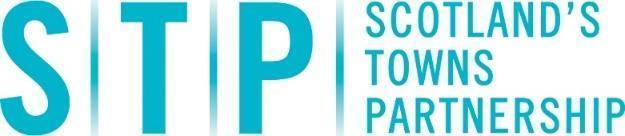 STP Funding Finder April 2021Welcome to Scotland’s Towns Partnership’s Funding Finder for April 2021. You will see that we have added a category entitled COVID-19 funding.COVID-19Regeneration		Environment			Energy				Healthy Towns			Culture and Arts		Employment and Training	Innovation and Growth		Community Funding		Within each theme you will find the name of the fund along with the amount available and application deadline date.   Those funds highlighted in RED have a deadline approaching, those highlighted in GREEN are new additions.If you would like to bring a fund to our attention that is not included in this document, or have any queries, please contact us here. COVID-19Museums Galleries Scotland - Covid-19 Adaptation Fund | £150 - £7500 | 11 JuneMuseums can apply for up to £7,500 (£10,000 for partnerships) to purchase equipment and training that will enable them to reopen safely and in accordance with restrictions due to the Coronavirus outbreak.  This fund is designed to support museums with the costs of opening back up in a way that ensures the safety and confidence of staff, volunteers and visitors while restrictions are still in place due to COVID-19. The fund will support costs of essential adaptations, equipment and training.Applicants must follow government guidelines as they plan to re-open. They should tell us how they will use the equipment purchased, how they have determined the appropriate quantities and the guidance that they have referred to in planning their adaptations. Please refer to the section ‘Assessment criteria’ below before you complete an application.What we can fund:  Costs that are demonstrably necessary to facilitate safe re-opening and resumption of activity. This includes (but is not limited to):PPE for staff and volunteers in line with Scottish Government guidanceAdditional cleaning equipment and productsScreens and barriers where these are requiredSignageContactless payment technologyOther equipment and materials necessary to comply with government guidelinesTraining for staffWhat we cannot fund:  At this stage we will only be able to fund those things that are essential to opening museums in compliance with government guidelines. We are unable to provide funding for:Staff timeNew displays, exhibitions and interpretationWho can apply for this funding:A) Accredited MuseumsB) Non-Accredited MuseumsC) PartnershipsWe will also consider partnership applications from forums and other groupings of museums that wish to explore consortium buying.PLEASE NOTE that any funds awarded should be spent within 6 months of the date that they were awarded.More information:  https://www.museumsgalleriesscotland.org.uk/funding/covid-19-adaptation-fund/Flexible Workforce Development Fund | up to £15,000 | 31 JulyProvides employers in Scotland who are UK Apprenticeship Levy-payers with flexible workforce development training opportunities within the high-quality learning environments available in Scotland’s colleges. It is also open to SMEs across the private, public and third sectors. Eligible employers can use the FWDF to address priority skills gaps in their organisation by accessing up to £15,000 in funding to create tailored training programmes with their local college. SMEs will be able to access up to £5,000 of college and Open University training.The fund is flexible and allows employers to choose the training that will bring the greatest benefits to their organisation, while motivating and engaging their employees. The fund can be used to completely cover training or to partially cover training at a higher cost.The FWDF is available to all UK Apprenticeship Levy-paying employers in Scotland across the private, public and third sector. It is also now open to SMEs (November 2020). If you are an employer with a wage bill of over £3 million, then you may be eligible to apply for the Flexible Workforce Development Fund to meet your skills gaps.Employers must provide evidence of their Levy-paying status as part of their FWDF application.Exclusions: The FWDF does not support provision of industry qualifications/ training where there is a statutory employer obligation as required by law.How to apply: Applications are now open – please contact your nearest college to register your interest and discuss your training needs. The deadline for applications is 31 July 2021.More information: http://www.sfc.ac.uk/funding/college-funding/flexible-workforce-development/flexible-workforce-development-fund.aspxBounce Back Loan Scheme | max loan £50,000 | open nowThe scheme helps small and medium-sized businesses to borrow between £2,000 and up to 25% of their turnover. The maximum loan available is £50,000. The government guarantees 100% of the loan and there won’t be any fees or interest to pay for the first 12 months. After 12 months the interest rate will be 2.5% a year.You can apply for a loan if your business: Is based in the UKWas established before 1 March 2020Has been adversely impacted by CoronavirusIf your business was classed as a business in difficulty on 31 December 2019 you’ll need to confirm that you’re complying with additional state aid restrictions.Businesses from any sector can apply, except: Banks, insurers and reinsurers (but not insurance brokers)Public sector bodiesState-funded primary and secondary schoolsMore information: https://www.british-business-bank.co.uk/ourpartners/coronavirus-business-interruption-loan-schemes/bounce-back-loans/Creative Scotland Sustaining Creative Development fund |total £7.5n |  open nowA £7.5m fund which aims to enable creative organisations to explore ways of working that will help them to adapt and respond to the current changing circumstances.Funding for IndividualsFreelance and self-employed artists and creative practitioners in Scotland can apply for projects supporting the development of their practiceYou may apply for funding to work with others if your practice is collaborativeYou must have a UK bank accountApply for funding between £1,000 and £100,000Funding for OrganisationsOrganisations and groups based in Scotland whose work or project involves the arts, screen and creative industriesAll applicants must have a UK bank accountApply for a grant from £1,000 - £100,000More information:  Applications are now open. There are no deadlines for this fund.  Application forms along with application guidance and can be accessed via the Creative Scotland website. This includes detail of decision making in the context of Covid-19.Local Authority Discretionary Fund | £120m | open nowA £120 million fund will be distributed by local authorities (local councils) across Scotland. It will help with the short-term financial challenges being experienced by businesses.Eligibility for this fund is determined by local authorities, please check your local authority websiteThis is for businesses in Scotland who have not been eligible for previous business support grantsIf your business is still being adversely impacted by Tier 4 restrictions (and you have not received any support), you are eligible to apply.More information: see your local authority websiteResilience and Recovery Loan Fund | £100,000 - £1.5m | 31 DecemberA new fund for social enterprises and charities who are experiencing disruption to their normal business model as a result of COVID-19. It has been established to make an existing government scheme (the Coronavirus Business Interruption Loan Scheme) more easily accessible to charities and social enterprises. It can offer loans of between £100,000 and £1,500,000.It can be used to cover costs until government payments are received, cover delays in trade payments, support rapid scaling to meet an increase in demand or to provide a bridge to cover revenue shortfall for proven and profitable trading or fundraising activity.Eligible applicants will:be a charity or social enterprise (if you’re a Company Limited by Guarantee or a Company Limited by Shares, you must have ‘Social Objects’ in your Articles.)have been operating for a minimum of two yearshave a minimum turnover of £400khave a turnover of less than £45m (whole group – if applicable)have more than 50% of income from trading activity (whole group – if applicable). This eligibility criteria does not apply to registered charities and further education collegestrade in the UK and the loan will be used to support trading in the UKbe able to confirm that the organisation has been adversely impacted by COVID-19be able to demonstrate that the organisation has a “viable” business propositionbe able to demonstrate that the organisation was not an “undertaking in difficulty” as at 31 December 2019be able to confirm that the loan will not be used in an excluded sectorbe able to demonstrate that outcomes of the product or services provided are specifically relevant to improving people’s lives, even if improving people’s lives is a secondary outcome area of your organisationMore information: https://www.sibgroup.org.uk/resilience-and-recovery-loan-fundKickstart Scheme | £1500 per placement | open now How the scheme worksThe Kickstart Scheme provides funding to create new job placements for 16 to 24 year olds on Universal Credit who are at risk of long term unemployment. Employers of all sizes can apply for funding which covers: 100% of the National Minimum Wage (or the National Living Wage depending on the age of the participant) for 25 hours per week for a total of 6 monthsassociated employer National Insurance contributionsemployer minimum automatic enrolment contributionsEmployers can spread the start date of the job placements up until the end of December 2021Further funding is available to provide support so that young people on the scheme can get a job in the futureJob placement criteriaThe job placements created with Kickstart funding must be new jobs. They must not:replace existing or planned vacanciescause existing employees, apprentices or contractors to lose or reduce their working hoursThe job placements must:be a minimum of 25 hours per week, for 6 monthspay at least the National Minimum Wage or the National Living Wage for the employee’s age grouponly require basic trainingFor each job placement you must help the young person become more employable. This could include:looking for long-term work, including career advice and setting goalssupport with curriculum vitae (CV) and interview preparationsdeveloping their skills in the workplaceThe young person may be able to move to another employment scheme when they’ve finished their 6-month Kickstart Scheme job placementMore information: https://www.gov.uk/government/collections/kickstart-schemeSiorbheas Community Support Fund | average £1,000 | open nowFunding is available to support services or issues of need that have directly resulted from the current Covid-19 outbreak. It can support services which have developed to support the community, and to help organisations who have lost income as a result of the current circumstances. The funds must benefit people who live within the Glen Urquhart or Strathglass Community Council area.Who can apply:  The funds must benefit people who live within the Glen Urquhart or Strathglass Community Council area.  More information: https://www.soirbheas.org/soirbheas-grant-programme/  VisitScotland  | £104.3m total | open nowAt the end of last year, the Scottish Government announced that tourism and hospitality businesses across Scotland were to benefit from a £104.3 million Scottish Government package.This funding will help a number of tourism and events businesses in key sectors who have received little or no support so far.We will be administering nine* of the Scottish Government funds and will move our focus from marketing to funding and support for the next three months to ensure that desperately needed help is delivered quickly, to those most in need.We have moved more than 100 staff from other tasks to get these funding streams organised and process them as quickly as possible.  We will announce more details about how to apply on VisitScotland.org in due course, but our aim is to have all funds launched by mid-February.Funds we’re delivering on behalf of Scottish Government•Pivotal Event Businesses Fund – in progress, closed to Expressions of Interest•The Sector Destination Operational & Market Readiness Fund – live •Scotland Inbound Tour Operators - COVID-19 Business Support and Continuity Fund – live •Outdoor Fund, which has two strands: marine tourism and outdoor tourism – last week of January•Event Industry Support Fund – late January/early February•Coach Operators Fund – first week of February•Visitor attractions Fund – week commencing 8 February•Hostels Fund – week commencing 15 FebruaryMore information: https://www.visitscotland.org/news/2021/industry-fundingNHS Forth Valley COVID Response Grants | max £500 | open nowApplications will be considered from organisations across Forth Valley which support and connect communities to respond to Covid-19. Applications must address one or preferably both of the Health Promotion Service priorities - Health Inequalities and Mental Health and Wellbeing. They will support organisations to do one or all of the following: health and wellbeing activities in response to COVID-19 which address a reduction in health inequalities; piloting new ideas and initiatives or adapting previous activities; development of employees, volunteers or clients; purchase equipment which directly relates to the work of the programme.Who can apply:  Applications will be considered from organisations across Forth Valley who have a verifiable charity number.  When to apply: As soon as possible.More information: https://nhsforthvalley.com/covid/local-support/covid-19-response-grant-2020-2021NHS Tayside Community Innovation Fund | £500 - £25,000 | N/A The Community Innovation Fund is a £2 million fund which NHS Tayside is making available to groups of people living in communities across the area.Groups are invited to apply for a share of the funds between £500 and £18,000 on an annual basis (£25,000 over three years) to establish projects or take action to tackle issues which affect the everyday lives of people living in our communities. The fund is particularly looking for new and inventive ways of helping communities.  Eligibility: available to groups of people living in communities across the areaMore information: http://www.nhstayside.scot.nhs.uk/GettingInvolved/CommunityInnovationFund/index.htm SCVO Community & Third Sector Recovery Programme | £25m | 30 JuneThe Scottish Council for Voluntary Organisations is committed to support the voluntary sector through the coronavirus pandemic.  Along with our Coronavirus Third Sector Information Hub we have set up this bulletin to share important information with you including funding announcements. If you wish to continue to receive it please do nothing. If you wish to stop receiving it please click the link at the bottom of this email. Community & Third Sector Recovery ProgrammeThe Community & Third Sector Recovery Programme is a £25m Scottish Government funded programme aiming to support charities, community groups, social enterprises and voluntary organisations that are supporting people and communities through the shift from lockdown to recovery.As well as providing ongoing crisis support, they will be planning and implementing changes to adapt and thrive in a very different social and economic climate. The Community & Third Sector Recovery Programme has two strands: Adapt and ThriveThe programme aims to support organisational change. It offers tailored support and funding to develop a plan so third sector organisations can operate sustainably post-COVID. You can find more information about Adapt and Thrive on the SCVO website, and daily Information Webinars are also available. More information:  https://scvo.org.uk/support/coronavirus/funding/Community Windpower – COVID19 Crisis Fund |total £255,000 | open nowCommunity Windpower is responding to the Covid-19 crisis by making £255,000 of funds available to local communities in or near our seven wind farms.  They are working with our teams at BeGreen Dunbar and BeGreen Dalry, along with various community councils and the Dalry Parish Boundary Trust, to ensure funds are made available to organisations who need it most.  The financial support is through both money diverted from wind farm community benefit funds and directly from Community Windpower itself.Diane Wood, community benefits director at Community Windpower, said: “We’re living in worrying and unprecedented times for everyone, and now is the time we need to dig deep and help people in communities that are being negatively impacted by this crisis. Our support to the local communities began a few weeks ago, but we quickly realised from speaking to organisations that wider help was urgently required. That’s why we have now created official funds, alongside financial support to organisations we have ongoing partnerships with.  Our funds are now open to applications from registered organisations, and we’re looking at providing decisions on all applications within 48 hours. We’ve done this to ensure the money we provide reaches those who need it most.”To apply to the fund, please contact Anouska on 07747 787 192 or email anouska@communitywindpower.co.ukMore information: https://www.communitywindpower.co.uk/communities/255000-covid19-crisis-fund/16.htmBusiness Loans Scotland COVID Working Capital Loan | £25,000 - £100,000 | N/AProvides Scottish SMEs with a loan to help fund working capital and cashflow needs Eligible Businesses may be able to borrow between £25,000 and £100,000.  Loans up to £250,000 may be available in exceptional circumstances. Provides an initial 3 month capital and interest holiday. Interest rate fixed at 6%.Supports the following types of legally formed and trading businesses:Limited CompaniesPartnerships including Limited Liability Partnerships (LLP’s) with 4 or more partnersPartnerships including Limited Liability Partnerships with 3 or fewer partners (Loans over £25,000 only)Sole Trader (Loans over £25,000 only)Further eligibility criteria, including a list of eligible sectors can be found via the Business Loans Scotland website.More information: https://www.bls.scot/covid-19-working-capital-loanAndrew Carnegie Small Grants Scheme | up to £1500 | N/A EMERGENCY’ grants - the Trustees appreciate that many local organisations will have had to make changes to their operational practices so that they can continue to provide a service to clients. For example, organisations may have had to purchase mobile phones or IT equipment to allow staff and volunteers work from home or perhaps incur additional fuel expenses for deliveries.Under the Trust’s small grants scheme (<£1500), organisations can apply for an ‘emergency’ grant to help with these additional expenses incurred at this time:grants are for local organisations or constituted groups and our usual geographic area applies (i.e. Dunfermline and its environs)no application form is required but an email request should be sent to the Grant Officer - grants@carnegietrust.comgrants will be agreed by the Trustees and paid out on receipt of evidence of expenditure since March 2020. Confirmation of bank details is required e.g. bank statement The Trust will NOT provide donations to groups or individuals The Grant Officer can also be contacted on 07384559345 between 10-12 Monday to Friday.More information: https://www.andrewcarnegie.co.uk/news UK Insurance and Long-Term Savings Sector Set Up New COVID-19 Support Fund | total £100m | N/ANew funding for community-based charities and charities supporting the most vulnerable across the UK. Working in partnership with the Charities Aid Foundation (CAF), and a network of partners, including the National Emergencies Trust, the UK insurance and long-term savings industry have launched a new fund to help support some of the people hardest hit by the coronavirus/COVID-19 crisis. About £82.6 million has already been pledged with another £17.4 million yet to be raised to meet the goal of £100 million. The funding is intended to provide immediate relief to charities affected by COVID-19, as well as a longer-term programme of support for people, communities, and issues where there is the greatest need, including:• Community based charities that are under unprecedented strain• Charities supporting the most vulnerable – in particular, families and children living in greatest poverty and older people in isolation• Initiatives to promote wellbeing and mental health across societyPlease note: Charities will not be able to apply for funding directly as the money will be distributed through umbrella bodies. Further details will be provided as they become available.More information: https://www.covid19support.org.uk/National Lottery Community Fund - Awards for All | £300-£10,000 National Lottery Awards for All offers funding to support what matters to people and communities. The programme is a partnership between the National Lottery Community Fund Scotland, sportscotland and Creative Scotland. It has three funding priorities: bringing people together and building strong relationships in and across communities; improving the places and spaces that matter to communities; enabling more people to fulfil their potential by working to address issues at the earliest possible stage. If you are applying for a project involving the arts, they will prioritise projects that: engage people from areas of high deprivation; remove financial barriers to access creative activities; address rural isolation and encourage activity in rural areas; engage older people, people in care homes and carers; engage care leavers; support integration of refugees and asylum seekers. If you are applying for a project focused on sport, they will prioritise projects that: engage young people from our most deprived areas; engage girls and young women; engage disabled young people. The National Lottery Community Fund is the new name for the Big LotteryWho can apply:  Suitable for Voluntary or community organisations, Public sector organisations  More information: https://www.tnlcommunityfund.org.uk/funding/programmes/national-lottery-awards-for-all-scotland Scottish Government various packages | total of £2.2b Providing support during economic emergency,  a package of measures worth £2.2 billion from 1 April:full year’s 100% non-domestic rates relief for retail, hospitality and tourism £10,000 grants for small businesses in receipt of the Small Business Bonus Scheme or Rural Relief£25,000 grants for hospitality, leisure and retail properties with a rateable value between £18,000 and £51,0001.6% relief for all properties, effectively freezing the poundage rate next yearFirst Minister to convene an emergency meeting of the Financial Services Advisory Boardurging local authorities to relax planning rules to allow pubs and restaurants to operate temporarily as takeawaysextending the go live date for the deposit return scheme to July 2022halting the introduction of the Visitor Levy BillMore information: https://www.gov.uk/business-coronavirus-support-finderBusiness Helpline: businesses can contact 0300 303 0660 for more information Monday – Friday, 8.30am to 5.30pm.  Select Option 1 to speak to the COVID – 19 team.Scottish Government Non-Domestic Rates | from 1 April 2020 -30 June 2021To help owners of non-domestic properties, including businesses, deal with the impact of COVID-19, the Scottish Government has made changes to non-domestic rates (business rates) for 2020-21. The Scottish Government has introduced extra rates reliefs (discounts). It has also introduced a one-off grant for some businesses. These reliefs will be available to non-domestic properties from 1 April 2020 to 31 March 2021. It will be possible to apply for the grants from 24 March 2020 and they will be available to 31 March 2021. All non-domestic properties in Scotland will get a 1.6% rates relief. This relief effectively reverses the change in poundage for 2020-21. You do not need to apply for this relief as it will be applied to your bill by your local council.Retail, hospitality and leisure businesses:  Retail, hospitality and leisure businesses will get 100% rates relief. To get this relief, a property has to be occupied. Properties that have closed temporarily due to the government's COVID-19 advice will be treated as occupied. You do not need to apply for this relief and it will be applied to your bill by your local council.More information: https://www.mygov.scot/non-domestic-rates-coronavirus/Scottish Government | £1 billion Business Support Fund Businesses can now apply for grants to help them deal with the impact of the coronavirus (COVID-19) outbreak. The one-off grants are designed to help protect jobs, prevent business closures and promote economic recovery, and more than 90,000 ratepayers across Scotland will be able to benefit.The grant support is additional to separate tax relief measures and is part of a package of measures worth £2.2 billion.  Small businesses in receipt of the small business bonus scheme or rural relief, as well as hospitality, leisure and retail business can benefit.Two types of grant are now available to ratepayers: • a one-off £10,000 grant to ratepayers of small businesses• a one-off grant of £25,000 available to retail, hospitality and leisure business ratepayers with a rateable value between £18,001 and £50,999The list is not exhaustive and if businesses think they may be eligible for one of these grants, they should contact their local authority, which are administering the scheme on behalf of the Scottish Government.More information: https://www.gov.scot/news/gbp-1-billion-business-support-fund-opens/Scottish Government | £350 million fund to support welfare and wellbeingAn additional £350 million will go to those most affected by the coronavirus (COVID-19) pandemic, the funding will be made available to councils, charities, businesses and community groups and designed to be flexible, cutting down on red tape to enable them to respond swiftly and according to local need for people impacted economically or through reduced contact with society, including anyone struggling to access food.More information: SocialJusticeMailbox@gov.scot and https://www.gov.scot/news/helping-communities-affected-by-covid-19/Regeneration Our Better Places Green Recovery Fund | total fund £2.75m | 14 MayOur Better Places Green Recovery Fund Round 2 will fund additional visitor management activity in “hot spot” locations in Scotland during the 2021 season over and above any service improvements and infrastructure already budgeted for or in place.The fund will support:Visitor management operational services: Funding for new and additional seasonal ranger and visitor management posts. The funding of staff posts is for the 2021 season only and will extend as a maximum to the end of October 2021.Visitor infrastructure: Funding for projects that can be delivered quickly and help address visitor pressures at busy hot spot locations, including temporary or permanent infrastructure.All work must be completed by 31 October 2021 at the latest, with all claims made by 30 November 2021.Geographical areas funded: ScotlandWho can apply:  Applications are invited from constituted organisations, including local authorities, registered charities, trusts and community groups. Where applications are received from partnerships or organisations working collaboratively, a lead applicant must be identified.How to apply: Application form available via funder website.More information: https://www.nature.scot/funding-and-projects/better-places-green-recovery-fundAnnadale and Nithsdale Community Benefit Company | £500 - £20,000| 29 JulyANCBC is funded by ScottishPower Renewables community benefit fund for Harestanes Windfarm in Dumfries and Galloway. The fund supports projects located within, or directly benefiting, one or more of 42 community council areas in Annandale and Nithsdale. ANCBC will support charitable activities that support the rural regeneration and sustainability of communities within the area of benefit. Awards can support a wide range of costs and activities including equipment, running costs for local groups, staff or sessional worker costs, consultations, maintenance or refurbishment of community facilities and capital costs to purchase or develop community assets.Fund award sizes:  Minimum: £500 Maximum: £20,000 Average: £8,316 Annually awarded: £219,910Notes on award amounts: Small grants of £500 – £5,000 require a minimum of 25% match funding. Large grants of £5,001 – £20,000 require a minimum of 50% match funding. Annual total and average from 2020 accounts.Who can apply:  local community groups and community councils in the 42 Community Council areas in Annandale, Dumfries and Nithsdale.Exclusions: - The advancement of religion or party politics - Activities understood to be the primary responsibility of statutory authorities - Projects benefiting primarily residents outwith the Area of Benefit - Anti-renewable energy or anti-windfarm activities - Investment in a commercial wind farm. - Retrospective funding - The repayment of loans or payment of debts. - Individuals or private businesses, unless wider public benefit can be clearly demonstratedThe fund operates three rounds per year. 2021 deadlines are: - Friday 19th March 2021 (for meeting in May) - Thursday 29th July 2021 (for meeting in October) - Friday, 3rd December 2021 (for meeting in February 2022).More information: https://ancbc.co.uk/main-fund/Perth and Kinross Heritage Trust – Perth City Heritage Fund |   N/A | open nowPCHF Grants are awarded to owners or guardians of historic buildings (listed and non-listed) located within the Perth Central and Kinnoull Conservation Areas to assist with appropriate repairs to the historic fabric of their properties. Phase 3 will target comprehensive repairs to historic tenements in multiple ownership; repairs to historic buildings used or owned by local charities; and unused or under-used historic buildings to bring them back into use. Eligible works might comprise: slaterwork, cast iron or zinc rainwater goods, leadwork, general masonry, decorative stonework, sash and case windows, panelled doors and doorcases to common closes, traditional shop fronts; work using traditional lime based materials for pointing, harling, render or wash.How to apply: Check if you are within the Perth or Kinnoull conservation zone, can check on the website. Fill out an enquiry form to provide some background information on your proposed work. The City Heritage Fund team will assess your eligiblity and if successful send you an application form.Exclusions:  The rates of grant offered will vary as projects will attract different levels of support depending on the scale of eligible works and PKHT discretion. Up to 50% is available. More information  http://www.pkht.org.uk/grants/pchf/Aberdeen City Heritage Trust | min £500 | open nowThe trust makes available a limited number of discretionary grants for the repair of historic buildings in conservation areas. Additionally grants may be available for carrying out tree management works where a tree is recognised by designation to contribute to amenity. Trust Priorities For the Building and Shop Front grant In the period to March 2021, the Trust is directing its funding to projects located in the areas illustrated on the map that is on their website. Applications for repair projects relating to property outside these areas will not be considered except where the building appears on the Buildings at Risk Register, maintained by Historic Environment Scotland. The Trust is looking to support external repair to buildings that are being brought back into use for housing or where businesses and jobs are sustained or shall be created as part of a wider project. Community Heritage grants are available for Buildings at Risk, repair of community heritage and interpretation of community heritage.Who can apply:  The Trust will consider applications from not-for-profit organisations such as charities or trusts, community or voluntary groups, student groups, “friends of” groups, community councils, community interest companies and social enterprises. It may also be possible to support individuals who are carrying out research. This list is not exhaustive.  How to apply: For building works check the Eligible Repair work document. If your project is eligible, complete the pre-application enquiry form. Both documents are available to download from their website. For Community Grants complete the pre application enquiry form.More information: http://www.aberdeenheritage.org.uk/grants/  Renfrewshire Council Social Enterprise Small Grants Funds | max £10,000 | N/AThe fund is open to social economy organisations and social enterprises with an annual income of £500,000 or less to become more enterprising. Support includes capacity building work, market research, marketing and promotion and new equipment or resources.Fund award sizes - Maximum: £10,000  Annually awarded: £100,000  How to apply - To find out more about the Social Enterprise Small Grants Fund, contact Tania Morlan, Economic Development Officer (Social Enterprise), 0141 6184344, tania.morlan@renfrewshire.gov.ukMore information: https://investinrenfrewshire.com/communities/community-funding/grants-availableLandtrust – Scottish Landfill Communities Fund | N/A | N/AFunds environmental improvement projects that involve reclaiming land, the use of which has been prevented by some previous activity; projects that reduce or prevent pollution on land; projects that provide or maintain public amenities or parks within 10 miles of a landfill site; delivery of biodiversity conservation for UK species habitats; projects to restore or repair buildings for religious worship, or of architectural or historical interest within 10 miles of a landfill site.More information: http://www.landtrust.org.uk/questions.htmGlasgow City Heritage Trust – Traditional Skills Grant | up to £5,000 | N/ADevelopment grants support projects in their early stages in Glasgow City, assisting in their development for example through feasibility studies and options appraisals for heritage buildings.More information: http://www.glasgowheritage.org.uk/grants/
Business Premises Renovation Allowance – HMRC | N/A To increase private investment, enterprise and employment in the UK’s most disadvantaged communities (designated as “Enterprise Areas”), by bringing longer term vacant business properties, in those areas, back into productive use. The measure is part of the UK’s holistic approach to regeneration. A full initial allowance of 100% can be claimed in the year in which the expenditure is incurred.  If this allowance is not claimed in full in the first year, writing down allowance of 25% based on cost can be claimed in subsequent years until tax relief has been claimed for the total capital expenditure on the project.Eligibility: The property must have been unused for a year or more prior to the renovation exercise beginning. It must have been last used for the purposes of a trade, profession or vocation or as an office (and not as a dwelling) and it must be used for one or more of these purposes after the renovation or conversion has been completed.More information:  http://www.hmrc.gov.uk/manuals/camanual/CA45300.htm Riada Trust | £500 - £15,000 | N/AThe Trust's purposes are: the prevention or relief of poverty; the advancement of education; the advancement of health; the advancement of the arts, heritage, culture or science; the advancement of public participation in sport; the relief of those in need by reason of age, ill health, disability, financial hardship or other disadvantage.Eligibility: Black and minority ethnic communities, Carers/ parents, Children, Homeless or badly Housed, Mental health conditions, Older people, People affected by ill-health, People with disabilities, People with learning disabilities, People with physical disabilities, People with sensory impairments, Physical health conditions, Young peopleMore information: 0131 228 6606 | c/o Jeffrey Crawford & Co 25 Castle Terrace, EDINBURGH, EH1 2ERIndependent Retail Fund | up to £3,000 for single unit, £5,000 for a double unit | N/AThe High Street/Saltmarket area is the oldest, and one of the most historically significant streetsin Glasgow. Glasgow City Council and key partners have developed a 5 year action plan forthe area which will deliver projects and interventions including: heritage-related challenges, advancing economic growth and improving the areas look and feel.The Independent Retail Fund (IRF) is a shop front improvement grant available to tenants and owners of occupied shop units on Saltmarket and High Street.The IRF is available to owners and tenants (with the owner’s written permission) of properties toenable them to undertake the necessary repairs/redecoration and other improvements such asremoving/upgrading signage, replacing damaged tiles and feature lighting for signage or windowdisplays.More information: https://www.glasgow.gov.uk/index.aspx?articleid=18289EnvironmentZero Waste Scotland Recycling Improvement Fund | total fund £70m | open nowZero Waste Scotland is administering a brand new £70m fund set to transform Scotland’s recycling infrastructure. The Scottish Government’s Recycling Improvement Fund, launched on Global Recycling Day, invites applications from all local authorities in Scotland to submit projects to improve services and treatment infrastructure.Local authorities across Scotland are urged to apply to the fund, to help drive new innovations and improvements to recycling in their area and across Scotland. The five-year £70 million Recycling Improvement Fund, part of the Programme for Government, aims to accelerate progress towards Scotland’s ambitious waste and recycling targets and net zero commitment. It is one of the biggest single investments by the Scottish Government in recycling infrastructure to date.The fund will be transformational in helping communities move to a more circular economy, where materials and products are kept in use for as long as possible, and where new economic opportunities and social benefits flourish, as we move away from short-term, wasteful, throwaway approachesMore information: www.zerowastescotland.org.uk/recyclingfundFife Environment Trust –Large grants |£10,000 - £50,000| 30 SeptemberThe fund offers funding to projects through the Scottish Landfill Communities Fund (SLCF). It will consider applications across all types of projects included in the SLCF Objects including: land reclamation, community recycling, public amenities and parks, biodiversity and historic buildings. Applicants can apply for between £10,000 and £50,000 up to a maximum intervention rate of 75% of the total eligible project cost.Who can apply: Any group or organisation can apply provided the following criteria are met: Community groups and organisations must be constituted not-for-profit bodies; All projects must be directly for the public benefit.Exclusions:  The trust will not approve commercial projects, nor will it fund feasibility studies or food growing projects.More information: https://www.fifeenvironmenttrust.org.uk/Craignish Trust | £1,000 - £10,000 |open nowThe trust focuses on environmental and human rights issues as well as the particular special interests of the Trustees. Previous awards have included grants to organisations working in conservation, refugees, youth, and music. The fund has a Scottish bias but is not exclusive to Scotland.Who can apply: Only charities can apply.Exclusions: Running costs are not supported. Grants are not made to large, national charities.When to apply: There are no deadlines, applications can be submitted at any time.More information: mail@geoghegans.co.ukSRDP Providing Public Access | total fund £3.5m |  30 JuneSupports new and upgraded paths for public use, providing improved links and connectivity, improved path conditions and barrier free access for all. These new and improved paths – core paths, links to core paths, and paths connecting to wider local networks and longer paths – will encourage responsible public outdoor access for the full range of users, and help to integrate access and recreational use with good land management.Who can apply:  This item is open to local authorities and administrations, public bodies, public-private partnerships, NGOs, private companies, organisations in charge of tourist and recreational development, as well as individual farmers, groups of farmers and other land managers.  Exclusions: Please check website for details of any exclusions Improving Public Access (IPA) will be reopening for new applications on 1 March 2021 and the guidance will be updated ahead of the reopening. The application round will close on 30 June 2021.More information: https://www.ruralpayments.org/publicsite/futures/topics/all-schemes/agri-environment-climate-scheme/management-options-and-capital-items/improving-public-access/Soirbheas - Express (Tier 1) Grants | avge £484, max £1,000 | any timeSoirbheas provide grants mostly funded by the Corrimony windfarm. The Tier 1 funding the objectives are: - to manage community land and assets for the benefit of the community and the public in general - to provide, recreational facilities, or organising activities, which will be available to members of the public - to promote for the public benefit, rural regeneration, in areas of social and economic deprivation within the community - to advance the education of the Community about its environment, culture, heritage and/or history - to advance environmental protection or improvements including preservation and conservation of the natural environment, environmental amenities, preservation of buildings or sites of importance. The beneficiaries of projects must be resident in the Glen Urquhart or Strathglass Community Council areasNotes on award amounts: They accept more than one application per group per year (Max £1,000 per group per year). You can request up to 100% of total project costs. Annual total and average from 2020 accounts.  Who can apply:  Only constituted voluntary groups can apply with a minimum management committee of three people. Only open to organisations with an income of £10,000 or less.  Maximum annual income: £10,000  Exclusions: Individuals or private businesses can't apply. When to apply: This is a rolling programme with no deadlineMore information: http://www.soirbheas.org/soirbheas-grant-programme/  Dundee Historic Environment Trust | avge £12173 | n/aDundee Historic Environment Trust provides grant assistance for the repair of historic buildings located in Dundee's conservation areas. Eligible works include: essential structural repairs; comprehensive roof repairs; repair of chimneys, stonework, historic boundary walls, garden structures; repair or replacement of rainwater gutters; repair or reinstatement of historic metalwork, including railings; reinstatement of lost architectural detail; agreed professional fees.Exclusions:  Buildings do not have to be listed to be eligible, but priority is given to the repair and reuse of redundant or underused listed buildings. Buildings that are not in a conservation area are not eligible, even if they are listed. Most historic buildings are eligible, with the exception of places of worship (which have their own scheme), buildings owned by financial institutions and local authorities, and projects assisted directly by Historic Scotland. More information: http://dhet.org/grantsCommunity Windpower Limited | N/A | N/AProvides funding for environmental and eco-friendly community projects to enhance the local area, funding for educational trips and activities for local schools and sponsorship for local events and shows.More information: https://www.communitywindpower.co.uk/communities.htmMushroom Trust | N/A |N/AThis scheme’s charitable purposes are the advancement of the arts, heritage, culture or science, the provision of recreational facilities, the advancement of citizenship and community development and the advancement of environmental protection or improvement.  The trustees’ main focus is on protecting and enhancing green spaces in and around Edinburgh, Scotland and beyond. In particular they wish to support projects that enhance the public's enjoyment and appreciation of green spaces including the horticultural and aesthetic enhancement of green spaces. 
Applications should be made in writing to Brodies House, 31-33 Union Grove, Aberdeen, AB10 6SD. Further information may be available by calling 01244 392 242.BCCF Environmental - Scottish Landfill Communities Fund | N/A | N/A
This scheme is derived from tax credit on the amount of waste sent to landfill each year. The money claimed requires to be passed to an approved body to benefit community or environmental projects. BCCF Environmental is the approved body for Scottish Borders, registered to the Scottish Environment Protection Agency (SEPA) who regulates the fund on behalf of Revenue Scotland. The fund can offer grants for projects which: develop areas of land to assist economic, social or environmental use promote community based recycling, re-use or waste prevention; provide, maintain or improve public parks or other public amenity; conserve or promote biological diversity such as natural habitats, recovery of species, etc.; maintain, repair or restore buildings, sites or structures of archaeological interest; provide financial, administration or other similar services for projects which are enrolled with an approved body. To be able to apply your group should be fully constituted and non-profit-making with a minimum of 3 members and has a bank or building society account in the group's name. More information: www.scotborders.gov.uk/info/20076/community_grants_and_funding/751/scottish_landfill_communities_fund Home Energy Scotland Loan Scheme | £32,500 | N/AThe Home Energy Scotland loan helps homeowners make energy and money saving improvements to their home. This interest free loan is funded by the Scottish Government and is currently open to applications.Funding up to £38,500 per home is available to owner occupiers and eligible registered private sector landlords in Scotland. This covers a range of improvements including:energy efficiency improvements (such as insulation, glazing and boilers) home renewables systems connections to an approved district heating scheme powered fully or partially by a renewable energy source energy storage systemsCashback grants are also available for a limited time for certain energy efficiency improvements.If you are interested in applying or would like more information please call Home Energy Scotland on 0808 808 2282 (free from landlines and most mobiles).Funding operates on a first-come, first-served basis and is subject to availability. More information: http://www.energysavingtrust.org.uk/scotland/grants-loans/home-energy-scotland-loan Perth & Kinross Council - Community Environment Challenge Fund | £2,500 - £10,000 | N/AThe projects must be led and delivered by community groups, must make a significant difference to the local environment and be widely supported within the community. In addition, there is a requirement for a long-term maintenance commitment for any projects undertaken through the Fund. Projects which can demonstrate any of the following are a priority for support:'Spend to save' e.g. changing bedding plant areas to herbaceous plants, therefore saving on maintenance and materialsPhysical environmental improvement projects which reduce waste, increase reuse and recycling or use environmentally-friendly materialsEnhance/contribute to the local economy such as tourism or craft, or use of local materialsBenefits to the wider community encompassing a range of age groups and abilitiesLink to other existing or planned regeneration initiatives (e.g. conservation area appraisals)An ability to complete the project within 12 months.Demonstrate environmental sustainability e.g. carbon reductionFor works on Council-owned land, the Council would need to ensure that groups had the requisite skills and experience to let or carry out the works, that groups had adequate public liability insurance and that health and safety requirements were met. Costs relating to these requirements must be included in the overall project costs. In addition, responsibility for future maintenance would need to be agreed with the Council.For projects which are not on Council-owned land, authorisation should be obtained from the landowner and this must be made clear on the application. Arrangements must be put in place for future maintenance and be approved by the Council.More information: http://www.pkc.gov.uk/CECF SEPA - Water Environment Fund | N/A | N/APreviously known as the Restoration Fund, the Water Environment Fund provides funding to projects to help restore Scotland’s catchments from the source, down through rivers, lochs, floodplains into the estuaries and out to sea. The primary focus of the funding is to tackle impacts on the morphology or physical condition of these ecosystems. Applications welcomed from all, including individuals, charities, non governmental organisations, local authorities, and companies. Funding will only be provided to projects that go beyond an applicant’s duty or regulatory responsibility. Projects funded will: restore the morphology (i.e. the condition of the banks, bed and shore) of the water environment; remove barriers to fish migration; control invasive non-native species (the fund is currently fully committed for this aspect and is closed to new applications for projects controlling invasive non-native species).More information: http://www.sepa.org.uk/water/water_environment_fund.aspx EnergyLocal Energy Scotland - CARES Enablement Grant | up to £25,000 | open nowCARES provides grant funding to help towards start-up costs of feasibility studies, community consultation and other preparatory costs of community renewable energy projects. It could be used to look at what is feasible in your area, learn what other groups have undertaken, or develop a plan for a community benefit income stream from a local renewable energy project. These should be early stage activities without which the installations would not be able to go ahead.Geographical areas funded: ScotlandEligible community organisations include: community groups including community councils, community development trusts and community associations; national or regional non-profit organisations with charitable aims and objectives ; Societies for the Benefit of the Community (BenComm); bona-fide co-operatives; Housing Associations; Local Authorities. Non-constituted groups can apply to the fund for the start-up costs to become constituted.How to apply: Application form and guidance on the funder website. More information: https://www.localenergy.scot/funding/cares-enablement-grant/                   SSE - Dumfries & Galloway Sustainable Development Fund | N/A | 23 JuneSSE created the Sustainable Development Fund as part of its community benefit arrangements from its onshore renewable energy developments in Dumfries and Galloway, the Clyde wind farm extension construction funding and Balmurrie Fell wind farm. The fund is to be used to provide support for strategic projects in Dumfries and Galloway. Successful projects will have the potential to make a significant and sustainable difference to people within the region. The priority areas are:Creating opportunities: increase opportunities for education and employmentEmpowering communities: build resilience and protect vulnerable residentsBuilding sustainable places: stimulate meaningful community regenerationActivites funded: Education & training Environment General charitable activities Heritage & building preservation Geographical areas funded: Dumfries & GallowayType of funding: Grant Type of cost: Capital, Revenue Who can apply: You don’t need to be a registered charity to apply, but your organisation must have a constitution (governing document or set of rules) and be set up on a not-for-profit basis.More information:  https://www. sserenewables.com/communities/sustainable-development-fund/ SSE - Perth and Kinross Sustainable Development Fund | N/A | 23 JuneThe Sustainable Development Fund as part of its community benefit arrangements from SSE's onshore renewable energy developments in Perthshire, primarily the Calliachar wind farm. The fund provides support for strategic projects in Perthshire with the following outcomes: Creating opportunities: increase opportunities for education and employmentEmpowering communities: build resilience and protect vulnerable residentsBuilding sustainable places: stimulate meaningful community regenerationActivites funded: Citizenship & community involvement Community development & regeneration Community facilities Transport Employability services Environment Heritage & building preservation Energy Geographical areas funded: Perth & KinrossType of funding: Grant Type of cost: Capital, Revenue Who can apply: You don’t need to be a registered charity to apply, but your organisation must have a constitution (governing document or set of rules) and be set up on a not-for-profit basisHow to apply: The team is available by email and phone and encourage applicants to contact them in advance of submitting an application to discuss your proposed project. Application forms and guidance on the funder website. More information: https://www.sserenewables.com/communities/sustainable-development-fund/Zero Waste Scotland’s Energy Efficiency Business Support Service | Scottish Government interest-free SME Loan SchemeThe Scottish Government is committed to supporting small and medium-sized Scottish businesses to reduce energy costs and carbon emissions. Its interest-free SME Loan Scheme has already provided Scottish businesses with over £26 million in loans for over 1,000 energy saving projects.The SME Loan scheme provides unsecured, interest free loans from £1,000 up to £100,000 for the installation of energy efficient measures such as:Heating, ventilation, and air conditioning. Building fabric.Renewables.Other equipment such as, lighting, high efficiency hand dryers etc. For full details and to take advantage while funds last, call Zero Waste Scotland’s Energy Efficiency Business Support team on 0808 808 2268 or visit website.The Pebble Trust | up to £5,000 | N/AOffer grant funding for projects which support the vision of a more sustainable and equal society, where constraints on fossil fuels lead to a more localised economy with stronger, more resilient, communities, and where human activities take account of climate change and the wider environment.Applications can be accepted from charities, community groups, businesses or individuals, provided they can demonstrate that the expected outcomes contribute to the Pebble Trust’s vision, meet the charitable objectives and will benefit the wider community.  How to apply: Online application form, complete and email in.More information:  http://www.thepebbletrust.org South Lanarkshire Council - Renewable Energy Fund | N/A | N/A  Funds are available for capital projects which improve quality of life and economic prosperity of communities within 10km of participating renewable energy developments. Developing Communities Fund grants are up to £5,000 with larger applications going to the main Renewable Energy Fund. More information: https://www.southlanarkshire.gov.uk/info/200168/getting_involved_in_your_community/744/renewable_energy_fund Healthy TownsAldi - Scottish Sport Fund - West & South-West Scotland | up to £2500 | 14 JuneThe Aldi Scottish Sport fund is a Scotland-wide community-based sport programme designed to make it easier for kids to take part in sports within their local communities by giving clubs the chance to secure funding. The Aldi Scottish Sport Fund is open to any sporting organisation in Scotland with registered charity status, from rugby clubs to after school groups and everything in between. Groups can apply for funding for a wide range of purposes, such as new strips, equipment or to subsidise transports costs.Geographical areas funded: East Ayrshire North Ayrshire South Ayrshire Argyll & Bute Dumfries & GallowayType of funding: Grant Type of cost: Capital Who can apply: applications from organisations based in Scotland that meet one or more of the following criteria: a local, community focused club with sport at the heart of what you doa registered community amateur sports club (CASC)a school or educational organisationa religious organisationa Scout or Guide groupa charitable service fund of the Armed Forcesa Community Interest CompanyMore information:  https://www.aldi.co.uk/scottishsportfundToyota Parasport Fund | N/A  | open nowAs presenting partner of Parasport.org.uk, Toyota are working with ParalympicsGB and Scottish Disability Sport (SDS) to improve the quality and quantity of sports and activities available to people with impairments in Scotland. The application of the Toyota Parasport Fund in Scotland will focus on Disability Inclusion Training (UKDIT) workshops co-ordinated through the SDS Branch network to reach coaches and volunteers working in local clubs and sessions – at no cost to participants.Geographical areas funded: ScotlandActivites funded: Sport & physical activity Beneficiaries funded: Disabilities Learning disabilities Physical disabilities Sensory impairmentsMore information: https://www.scottishdisabilitysport.com/toyota-parasport-fund/ Bruce Wake Charitable Trust | N/A | open nowThe Trustees will consider grant applications related to the provision of leisure activities for the disabled but favour particularly applications whereby the potential beneficiaries meet one or all of the following criteria: the potential beneficiaries are physically disabled wheelchair usersimproved access for wheelchair users is proposedsporting or leisure activity involving disabled wheelchair users is proposed.Geographical areas funded: UKHow to apply: A preliminary application form is on the funder website. More information: http://brucewaketrust.co.uk/index.php/grants/Dumfries & Galloway Council - Sports Grants | £500 - £1,000 | open nowGrants are available to support individuals and clubs from Dumfries and Galloway who are taking part in sport. Grant funding is awarded towards sports equipment, training for coaches and volunteers, travel and competition expenses, clothing/kit expenses, sports events and improving and extending facilities.Geographical areas funded: Dumfries & GallowayWho can apply: Groups must have a constitution and annual accounts.When to apply: Applications to Stewartry Sports Council are now open.How to apply: Application forms are available via the Council website and can be emailed. Individuals or groups are advised to contact the Sports Council to request an application form.More information: https://www.dumgal.gov.uk/article/15763/Sports-grantsCycling Scotland - Cycle Friendly Employer Development Fund |max £25,000 | open nowThe Cycle Friendly Development Fund, financed by Transport Scotland, is awarded to organisations to develop projects that encourage staff and visitors to travel by bike. Funding can provide the installation of cycle parking, upgrading of minor workplace specific pedestrian / cyclist access routes, upgrading of facilities such as changing areas, showers, lockers and drying areas as well as bike pools, hire fleets or creating maintenance areas and tools.Who can apply: The fund is open to businesses and organisations in Scotland who are working towards achieving or maintaining Cycling Friendly Employer status.How to apply: To apply for funding, a workplace must be registered for the Cycling Friendly Employer Award. Download an application pack from their website.Exclusions: The fund lists a large number of exclusions. See the website for details.When to apply: The fund is open and accepts applications on a rolling basis.More information: https://www.cycling.scot/our-programmes/cycle-friendly/employerPeter Harrison Foundation – Opportunities through Sport | avge £15.500 | open nowThe Trustees wish to support sporting activities or projects which provide opportunities for people who are disabled or otherwise disadvantaged to fulfil their potential and to develop other personal and life skills.Notes on award amounts: Grants will often be “one off” grants for capital projects. They will, however, consider revenue funding for a new project or if funding is key to the continuing success or survival of an established project. Annual total and average for Scotland from 2018 accounts.  Who can apply:  The trust only accepts applications from registered charities or CASCs (Community Amateur Sports Clubs).  Exclusions: Requests for retrospective funding; activities that are primarily the responsibility of central or local government; individuals; overseas projects; adventure challenges or expeditions in the uk or abroad; projects that are solely for the promotion of religion When to apply:  At any time. The Trustees customarily meet three times a year, in Spring, Summer and Autumn. The lead time between an online Initial Enquiry and the successful award of a grant is likely to be between three and six months.More information:  http://www.peterharrisonfoundation.org/grant-programmesJohn Kirkhope Young Endowment Fund | max £2,000 | spring/autumn 2021The principal objects of the Trust are to provide funds for the advancement of all the schemes which are for the physical wellbeing and improvement in general physical condition of the youth of the City of Edinburgh, for the advancement of knowledge in the science of chemistry as it affects the trade and industry of Great Britain, for making donations for the upkeep, extension and equipment of any charitable institution, hospital or society administered in Scotland whose objective is the restoration of the sick to health and for the advancement of knowledge in medicine and surgery including the granting of bursaries and scholarships, funding research work and the purchase of necessary equipment.Fund award sizes: Maximum: £2,000  Average: £1,176  Annually awarded: £40,000  Notes on award amounts: Annual total and average for UK from 2019 accounts. Most awards were for £1,000.  When to apply: Applications for grants are usually considered in Spring and Autumn each yearMore information: infodesk@morton-fraser.comWestern Isles Council Sport and Games Grant | N/A | N/AThe Comhairle gives grants to approved voluntary bodies for social, cultural or leisure purposes.Who can apply:  Any properly constituted, voluntary and locally based, community group or organisation can apply for a grant.  Exclusions:  Grants will NOT normally be made to: Organisations not properly constituted; Political or religious organisations where the purpose is to promote a particular political or religious viewpoint or party; Organisations receiving or refused grant aid from another Comhairle department for the same purpose; Commercial organisations. When to apply: At any timeMore information:  https://www.cne-siar.gov.uk/benefits-and-grants/grants-to-voluntary-organisations/The Sportsman’s Charity | total awarded annually £64,000 | N/A Founded in 1983 The Sportsman's Charity has a reputation for running first-class events and distributing funds to a wide range of primarily Scottish charities working in the fields of sport, children and young people, disability and the disadvantaged. Each year, the Charity identifies two partner organisations which will receive a significant proportion of the funds raised at The Sportsman's Dinner. In recent years the charities have included Combat Stress, the Scottish Golf Trust, Capability Scotland, Crohn’s & Colitis UK, Alzheimer Scotland and Scottish Disability Sport. As well as supporting some of the larger established charities, The Sportsman's Charity takes a special interest in smaller organisations for which a modest donation can make all the difference.Who can apply: Charities working in the area of sport, children, disability and the disadvantaged.  How to apply: To apply for assistance email info@sportsmanscharity.com. Please provide organisation and project details, and information on other funding applications made. The Sportsman's charity will then be in touch to discuss the application. Exclusions: The Charity has limited funds at its disposal and restricted areas within which it operates and therefore cannot support all causes for which appeals are made. The Charity does not support individuals or animal welfare charities. It supports specifics and does not fund running costs, staffing costs or overheadsMore information: http://www.sportsmanscharity.com Esmee Fairbairn Foundation - Food Strand | £5,000 - £500,000 | N/AFoundation supports work which demonstrates the important role food plays in well being and which connects people to the food that they eat. It seeks to bring about more sustainable food production and consumption policies and practices. They will support work which:delivers high quality, innovative local food projects, particularly those that can become financially sustainable and are replicableestablishes closer links between NGOs, community groups, producers, retailers and industry in order to create more coherent food sectorimproves people’s understanding of the place that food plays in our lives and shows the role that access to good quality food can have on wellbeingleads to the prioritisation of sustainable food production and consumption in local and national policy, practice and decision-makingincreases demand for better quality food from sustainable sources, for example, through changes to public procurement
Eligibility: Public, community or charitable organisationsMore information: https://esmeefairbairn.org.uk/applications/Big Lottery Fund (Scotland) - Improving Lives | from £10,000 | N/AFunding for people experiencing challenges in their lives to help them overcome this and become more resilient. They want to fund activity which means people: are better able to identify solutions that enable them to take control over their lives and build resilience; are able to shape the projects and services they use to better meet their needs; have more access to support and opportunities to improve their lives.Eligibility: Public, community or charitable organisationsMore information: https://www.biglotteryfund.org.uk/improvinglivesCulture and Arts The Museums Association - Esmée Fairbairn Collections Fund | N/A | 13 SeptemberThe Collections Fund supports museums to use their collections to become relevant and sustainable organisations that are connected to and valued by their communities. All applications to the Collections Fund must focus on existing collections, typically held by an Accredited museum or partnership of museums and other organisations, and the funded work must engage and involve audiences to achieve public benefit.It is an essential requirement of the Collections Fund that projects use collections to engage, involve and inspire audiences. They are keen to support museums that can prioritise and develop their collections needs, to meet the unique potential of museums to make a difference to people’s lives.Type of funding: Grant Type of cost: Capital, Revenue Fund award sizesWho can apply:  The Esmée Fairbairn Collections Fund is open to all museums and galleries in the United Kingdom. Applicants from within the museum sector must be members of the Museums Association.Applications from national museums must be in partnership with at least one non-national museumMore information:  https://www.museumsassociation.org/funding/esmee-fairbairn-collections-fund/DG Unlimited - Together Again Fund | £750 - £5000 | 10 MayTogether Again is a new, dynamic season of cultural events and activities that will take place across Dumfries and Galloway from June 2021 to March 2022. It aims to stimulate creative activity for a positive impact on the wellbeing of people and communities. This will be achieved by supporting the production and delivery of new creative events/activities, or sharing existing creative work, through (but not limited to) concerts, workshops, performances, exhibitions, film screenings and literary readings.All funded projects will be asked to deliver at least one of the following social outcomes:Combat loneliness and contribute to wellbeing and happinessEvents and volunteers skills – pre and post event evaluationThe inter-generational value of eventsFestivals and events create an affinity with local communitiesAttendance at events inspires behaviour change e.g. deciding to volunteer for a project, or take up a creative activityThe common sense proposal – fund recipients identify social impacts their project makesGeographical areas funded: Dumfries & GallowayWho can apply:  Creative practitioners and cultural organisations from all artform specialisms based in Dumfries and Galloway. They also welcome applications from non-cultural sector organisations that have a track record of including high quality creative activities / events within their wider work.How to apply: Contact the DG Unlimited team via email comms.dgu@gmail.com to arrange a time to talk about your proposal.More information: https://www.dgunlimited.com/together-again.htmlScottish Book Trust Live Literature Funding | N/A |  31 May, 26 July, 27 September, 29 NovemberGrants are available to help bring literature alive with an author, poet, playwright, graphic novelist or storyteller visit. They like to support interesting, imaginative sessions which show a commitment to the promotion and enjoyment of reading and writing.In 2021, they are offering fully funded events during the current period to support organisations facing increased challenges. Activities should take place before 31 March 2022.As funding is limited, a maximum of five sessions can be requested in a single application. The panel will only award the maximum five sessions if they feel the request is justified by an application.Who can apply:  You can apply for funding if:You are based in any part of ScotlandYou are applying on behalf of a school, library, community group, arts organisation, local festival, reading/writing group, hospital, prison or an organisation working with adults or children with disabilitiesYou intend to work with an author listed on the Live Literature Author DirectoryYou are planning a digital activity such as a remotely delivered workshop or reading, a podcast recording, a short written resource, etc.More information:  https://www.scottishbooktrust.com/writing-and-authors/live-literature/apply-now-live-literatureWhitaker Charitable Trust | avge £3481| open nowGeneral charitable purposes with a particular interest in Scottish charities, music, countryside conservation as well as agricultural and silvicultural education.Notes on award amounts: Annual total and average for UK from 2020 accounts. The maximum grant awarded in 2020 was £27,000 and most were around £1,000.Who can apply: Registered charities only.How to apply:  Apply in writing. Large amounts of supporting papers are not welcome, nor are telephone applications.Exclusions: The funder has not provided details of any exclusions.When to apply: Trustees meet twice a year, usually July and February, though these dates are not fixed.More information: 020 7802 2700 Ragdoll Foundation Main Grants|£5000 - £20000 | open nowThe fund supports the cultural sector’s work with children and young people where the concerns of childhood can be heard. Proposals are invited from organisations developing creative and innovative approaches to engage children and young people using the arts and creative media. Preference will be given to innovative projects that share the same values of imagination and creativity as the Ragdoll Foundation. In particular, those projects which have a deep commitment to listening to children and allow the perceptions and feelings of children themselves to be better understood.Notes on award amounts: They accept applications of up to £50k though the majority of grants are likely to be in the region of £5k to £20k for up to 3 years.Exclusions:  This fund lists a large number of exclusions including: - Organisations that do not have a formal constitution or governing document - Schools or other formal education institution - Capital costs - Training courses or qualifications - Regular, ongoing, continuing or core projects and programmes - Retrospective funding - Projects which have largely therapeutic aims See the website for full details.When to apply: The Main Grants Programme operates a two-stage application process, with a rolling deadline.More information: http://www.ragdollfoundation.org.uk/portfolio/grant-givingNESTA Arts and Culture Impact Fund | £150,000 - £1m | open nowThe Arts & Culture Impact Fund is a new £20 million impact investment fund for the UK's arts, culture and heritage social enterprises. The fund offers loans between £150,000 and £1 million repayable over a period of up to ten years.Notes on award amounts: The fund offers repayable finance between £150,000 to £1,000,000 with a repayment term of one to ten years and interest rates ranging between 3% and 10%.  Who can apply:  Organisations whose primary activity is in arts, culture and heritage.  How to apply: Contact Seva Phillips seva.phillips@nesta.org.ukMore information: https://www.artsculturefinance.org/our-funds/arts-culture-impact-fund/  Angus Council Common Good Funds | N/A |  any timeMay be able to fund projects which do one or more of the following: Promote opportunities for people to work, learn, and take parts in the arts, sport or culture; Tackle problems such as poverty, ill-health or drug misuse and problems that prevent people from working, learning or taking part in their community; Encourage children and young people to play a role in their community and offer a good start in life to help them become responsible adults; Strengthen the community by encouraging local people to take responsibility for their community and care for the disadvantaged. Your project must show direct community wide benefit. Common Good funds are available in Arbroath, Brechin, Forfar, Kirriemuir and Montrose. There are also limited funds available in Kirriemuir.Fund award sizes: Notes on award amounts: The amount of funds available varies from one burgh to another but funding in Kirriemuir is extremely limited. The money you request should be realistic and give value for money. They expect you to contribute something towards your project. This could be cash or time, materials, transport or use of premises.  Who can apply:  Any non-profit making, constituted group or a partnership of various groups.  Exclusions: The following will not be funded:- activities promoting religious or political belief; travel costs for exchange visits or trips; administrative costs for community councils over and above their annual grant from us; events held to raise funds for charities even if those funds might be used for charitable purposes; applications to cover all of an organisation’s running costs or capital investments; applications for projects which another organisation has a legal right or duty to provide; one–off events; projects that do not benefit the wider community. When to apply: There is no deadline for applications or limit on funding. It depends on the available income in each burgh.More information: https://www.angus.gov.uk/community_empowerment/community_and_european_funding/apply_for_common_good_funding?item_id=254William Syson Foundation | various | open nowThe organisation's objectives are: A) the advancement of the arts, heritage and culture, including (but not restricted to) promoting, developing and ensuring the practice and enjoyment of the arts, including music, the visual arts, theatre and literature as the directors in their absolute and uncontrolled discretion think fit; and B) without prejudice to the forgoing generality, the charity will have a particular (but not exclusive) focus on Scottish organisations and individuals resident in Scotland.Notes on award amounts: Small grants are up to £5,000 whilst Large grants are over £5,001.  Who can apply:  Charities registered in the UK and other ‘not for profit’ organisations, including: Voluntary or unincorporated associations; Scottish Charitable Incorporated Organisations (SCIOs) or companies limited by guarantee; Trusts; Community Interest Companies (CICs); Co-operatives; and Public sector organisations.  Exclusions: This fund lists a number of exclusions. See website for full details.More information: https://www.williamsysonfoundation.org.uk/make-an-applicationNational Museums of Scotland National Fund for Acquisitions | max £30,000 | open nowThe fund helps museums, galleries, libraries and archives throughout Scotland to make acquisitions for their collections, provided they are open to the public and not run for profit. Grants may be made to assist the purchase of an object or group of objects that conforms to the applicant's collecting policy. Funding is provided annually by Scottish Government and administered by National Museums Scotland.Who can apply:  Museums, galleries, specialist libraries and archives in Scotland are eligible to apply provided they are open to the public and not run for profit. Museums and galleries must be accredited under the Arts Council England (ACE) Accreditation Scheme, managed in partnership with Museums Galleries Scotland (MGS).  Exclusions:  Friends organisations and nationally funded museums, galleries and libraries are not eligible for NFA support. This fund lists a large number of other exclusions: check the guidance for details. More information: https://www.nms.ac.uk/about-us/services-and-expertise/national-fund-for-acquisitions/Dunard Fund | £5m annually | any timeThe Dunard Fund seeks to promote and advance the arts in Scotland, and makes donations principally for the performance of classical music at the highest standard; the education and display of visual arts at an international standard; and the rehabilitation of endangered architectural masterpieces and the design and construction of new architectural masterpieces. The trustees usually dedicate a very small percentage of the fund each year to certain environmental and other projects. As a matter of general policy, the trustees prefer to engage with recipients to enable long-term development of projects and initiatives which have major and lasting significance. They are therefore less inclined to provide one-off donations.Fund award sizes: Average: £76,459  Annually awarded: £4,969,890  Notes on award amounts: Annual total from 2018 accounts. Grants ranged from £2,000 - £2,000,000  More information: J&H Mitchell 51 Atholl Road, Pitlochry, PH16 5BU  When to apply: There are no deadlines and applications can be submitted at any timeFund award sizesMinimum: £500 Maximum: £20,000 Average: £9,075 Annually awarded: £272,243 Notes on award amounts: Annual total and average amounts are for Scotland from 2016 accounts Who can applyGood causes can apply for grants between £500 - £20,000 but only registered charities can apply for over £2,000. How to applyStage 1 expressions of interest form available on the website.
Contact information ExclusionsApplications for over £2,000 are open to charities only. When to applyNext deadline: 18th Aug 2020 Due to open: 4th Aug 2020 2020 funding rounds are Round 1: 21st January - 4th February, Round 2: 4th - 18th August.A Cinema Near You | N/A | 30 SeptemberA Cinema Near You (CNY) is a two year development programme which aims to improve access to screen and cinema provision in Scotland, targeting those communities where the need is greatest, and where the benefits may be most significant. They have an inclusive definition of local cinema, covering a spectrum that extends from DVD-based community groups to full-time, multi-screen cinemas showing new releases. They believe that local cinema should be: open and accessible, engaged with its community, committed to embracing diversity, and part of a wider cultural ecology. This will be a unique opportunity for a wide range of sectors — community development, housing, town centre regeneration, health and wellbeing, local government and leisure trusts — to explore and develop new access to the big screen experience.Who can apply:  They will welcome expressions of interest from anyone thinking of starting any form of screening provision. Applicants may range from community groups to local authorities or culture and leisure trusts, and screening provision could range from (but is not limited to) film societies to multi-screen cinemas.  How to apply:  A Cinema Near You is not a conventional funding scheme. They aim to work closely with applicants to devise and agree the most appropriate, bespoke, programme of activity and funding. Complete the Expression of Interest form to get started.Contact information Exclusions:  This is not a capital programme and they can’t help any existing screen provision simply to expand its current activities. More information: https://www.regionalscreenscotland.org/what-we-do/screen-provision/  Gamma Trust | £250 - £5,000 | N/AThe Trust funds a wide range of charitable purposes including the advancement of health, the arts, heritage, culture or science, the relief of those in need by reason of age, ill health, disability, financial hardship or other disadvantage. They also support Christian churches, hospitals and infirmaries, Scottish architecture and history, refugees, scientific or medical research.Fund award sizes - Average: £1,195, Annually awarded: £47,800  Notes on award amounts: Annual total and average from 2018 accounts.  How to apply - Apply in writing to the Trustees at the address given - there is no standard application form. c/o Mazars CYB Services Ltd 90 St Vincent Street, Glasgow, G2 5UBglasgowtrustteam@mazars.co.ukCarnegie Dunfermline Trust | £300 - £10,000 | N/AGrants are given for projects and activities with social, community, educational, cultural, sporting and recreational purposes. The Trust looks for innovative and far reaching proposals, together with those that particularly impact on young people. Interested in active partnerships where organisations decide to work together and adopt a joint approach.Fund award sizes - Minimum: £300  Maximum: £10,000  Average: £2,500  Annually awarded: £153,536  Notes on award amounts: Annual total from 2018 accounts.  Who can apply - The geographic area of the Trust is defined as 'Dunfermline and its environs', as determined by the Trustees. Applicants must be based in or intending to use the funds for the benefit of this area. This can include sports clubs and schools, voluntary sector organisations, clubs and societies and environmental and community development.  How to apply - Application forms are available from the website or the office and an initial discussion with the Grants Officer is encouraged.More information: https://www.andrewcarnegie.co.uk/grantsExclusions - Individuals; closed groups (except those catering for specialist needs); political, military or sectarian bodies; activities outwith the geographic scope of the Trust; medical organisations; routine running or salary costs; costs which are the responsibility of a statutory body. Please note, this fund is for Dunfermline and its environs only. When to apply - The Board of 20 Trustees meets every 2 months. Applications can be submitted at any timeMerchants House of Glasgow | average £4893 | N/AThe fund supports projects being undertaken by charities within and around Glasgow. Further details are given on the website Funds supported include those to organisations providing care and assistance to groups of or concerned with disabled, elderly or terminally ill, and the socially deprived; Organisations providing for the care, advancement and rehabilitation of youth; Universities, Colleges of Further Education and Schools; Organisations connected with the Arts – Music, Theatre and the visual arts; and such organisations of which the Dean of Guild is an honorary President or vice-President or other honorary office-bearer, or on which the Merchants House is officially represented.Fund award sizes - Average: £4,893  Annually awarded: £352,288  Notes on award amounts: Annual total and average for grants to organisations from 2018 accounts.  Who can apply -  Charities and individuals in Glasgow and local West and Glasgow area.  More information: Apply online or complete and submit the application form, downloadable from the website. https://www.merchantshouse.org.uk/application-guidanceA M Garnett Charitable Trust | up to £2,000 | N/A The Trust fund exists primarily to assist bodies helping medicine, the environment and education. Assistance may be given to other projects, primarily in the Newtonmore area. Applications must be in writing setting out in detail why an application for assistance is being made, how the donation will be spent and the overall cost of the project.More information:  c/o Chiene + Tait Chartered Accountants 61 Dublin Street, Edinburgh, EH3 6NL  National Heritage Memorial Fund (NHMF) | N/A | N/AThis scheme can help buy anything which is of outstanding importance to the national heritage and either at risk or of memorial character. For example: works of fine and decorative art; museum collections; archives; manuscripts; items of transport and industrial history, historic buildings and land. In exceptional circumstances, NHMF can fund emergency repairs when a heritage asset (excluding historic buildings and structures) is at imminent risk of irreparable damage. NHMF can help fund heritage projects of all sizes. Charities (voluntary and public), not-for-profit organisations and public bodies can apply through the online portal on the website with limit on the percentage of funding essential to the project. More information: http://www.nhmf.org.uk/funding  The Art Fund – Acquisition Grant | £100 - £1,000,000 | N/AThe programme give grants totalling between £4m and £5m every year to help museums and galleries purchase art for their collections. It can assist with the purchase of works of art and other objects of artistic interest dating from antiquity to the present day. Within this broad category our criteria include: objects of national and international importance, including high value items subject to temporary export licence deferral or being offered with tax remission; objects of significant regional interest judged to be of good museum quality; objects which will artistically enrich collections and support the expansion and development of new areas of collecting.More information: https://www.artfund.org/supporting-museums/programmes/acquisition-grantsEventScotland – International Events Programme | N/A | N/AEvents supported through the International Funding Programme must: Generate substantial economic benefits for Scotland through increased visitation including tourists, spectators and participants; Highlight Scotland as an events and tourism destination through high profile, international media coverage and Enhance Scotland’s opportunities to host further major events.
More information: http://www.eventscotland.org/funding/international-programmes/Arts & Business Scotland – Culture & Business Fund Scotland | £1,000 - £40,000 match | N/AThis scheme promotes collaboration between Scottish businesses and arts and heritage organisations to deliver new arts and heritage projects. Arts or heritage organisations that attracts an eligible business to sponsor an aspect of their work the fund will match that sponsorship, pound for pound. In-kind and cash sponsorship are eligible, but must come from the sponsor’s own funds, goods or services. It is funded by the Scottish Government via Creative Scotland and Historic Environment Scotland. Completed application forms must be submitted at least three months before and no more than nine months before the sponsored activity and proposed match-funded activity begins, before assessment can commence. Fast-track applications for grants valued between £1,000 and £3,000, detailed below, may be submitted and considered two months before the start date of sponsored and match-funded activities. Application forms available on the website. Applicants will be able to complete and submit their applications online via the CBFS website below.  Further information is available by sending an email to grants@aandbscotland.org.uk or telephone 0131 556 3353. More information: https://www.culturebusinessfund.scot/ Foyle Foundation - Small and Main Grants Schemes | £1,000 - £10,000 | N/ATo support smaller charities in the UK, especially those working at grass roots and local community level, in any field, across a wide range of activities. Grants of between £1,000 and £10,000 are available.  Eligibility: Public, community or charitable organisationsMore information: http://www.foylefoundation.org.uk/how-to-apply/BFI Audience Fund| £5,000 - £50,000 | N/A In BFI2022 we set out our commitment to giving everyone, everywhere in the UK the opportunity to enjoy and learn from the richest and most diverse range of great British and international filmmaking, past, present and future.Using funding from the National Lottery, the BFI Audience Fund (which replaces the separate Distribution, Film Festival, Programming Development and Neighbourhood Cinema Funds which ran until March 2017) is central to this commitment. This Fund is underpinned by our desire to boost diversity and inclusivity, and to build a broad film culture across the UK which recognises and values the quality of difference and seeks to rebalance under-representation on screen, in the workforce and in audiences.There are two types of awards available:Project awardsOrganisational awardsFor more information and before making an application, please read the BFI Audience Fund Guidelines and FAQs.More information:  https://www.bfi.org.uk/supporting-uk-film/distribution-exhibition-funding/bfi-audience-fundFife Council - Culture Grants | up to £500 | N/A Fife Council’s Culture Grants scheme aims to encourage and support creativity in local communities and will support activities in the following areas: literature (includes writing, books, storytelling, readings, publishing); performance (includes theatre, performance, drama, music and dance); heritage (includes museums, libraries, archives and history); audio-visual (includes film and video, radio, new media); visual arts/crafts (includes art, painting, sculpture, crafts, design, fashion and architecture)More information: https://www.fifedirect.org.uk/topics/index.cfm?fuseaction=page.display&p2sid=985BAEE2-C7F9-E565-A419EC03EC2B99EB&themeid=2B892409-722D-4F61-B1CC-7DE81CC06A90 Orkney Islands Council - Culture Fund | up to £100,000 | N/A The Culture Fund is aimed at assisting not for profit organisation based in Orkney planning arts, heritage or language events, projects or activities.This fund replaces the Festivals Fund and the Grants for Independent Museums and Heritage Bodies.The way that the Council funds cultural activity in Orkney underwent a review in order to determine whether the available funds could be made more widely accessible, and enable a greater variety of cultural activity to be supported by the Council, and the Culture Fund is the result of that work.More information: http://www.orkney.gov.uk/Council/C/Council-Grants-and-Funds.htmAMW Charitable Trust | up to £10,000 | N/A The trust objects are widely drawn and include: religion, education, training, instruction and culture; the promotion of the spiritual, moral, intellectual, social and physical wellbeing; the relief or prevention of poverty, misery, neglect, suffering, disease, sickness, infirmity, age, distress, physical and mental disabilities. The funder gives priority to applications from the West of ScotlandMore information: margaretjane.mccoll@kpmg.co.uk 
The Mackintosh Foundation | Average of £4,000 | N/AThe Foundation advances the education of the public both in the United Kingdom and elsewhere in the arts and in particular the performing arts of music drama and the theatre in all their forms. It does this by making grants to schools' core costs and assisting the disadvantaged; funding the relief of poverty and those in hardship or distress; promoting and developing theatrical, musical and dramatic arts; funding medical research and the relief of sickness generally; providing grants to environmental projects aimed at the conservation, protection and enhancement of nature; and funding community based projects where often a relatively small grant can make a big impact to many people both immediately and into the future.ActivitiesArts and Cultural ActivitiesCitizenship and community involvementCommunity development and regenerationEducation and TrainingEnvironmental ProjectsHealth and social careResearchBeneficiariesChildrenEconomically/socially disadvantagedGeneral publicHomeless or badly HousedLiving in povertyPeople of a specific age groupThe local communityFor more information and to apply please contact:Richard Knibb, General and Company Secretary
The Mackintosh Foundation
1 Bedford Square
London WC1B 3RBinfo@camack.co.uk;  020 7637 8866Employment and Training	Thomas Wall Trust - Digital Skills 2021 Programme  open nowSupports organisations working towards improving basic digital skills for people in need. This includes equipping adults with basic digital skills for work and life, helping them to access the online world. They prioritise: - projects that link digital skills with employment opportunities - match funded projects - organisations working with collaborative networks.Who can apply:  Non-profit organisations in the UK that have been established for at least three years with a turnover of less than £500,000.  Exclusions - Organisations with political, lobbying or proselytizing objectives - An organisation’s running costs - Capital costs (the purchase of land, buildings, construction) - Organisations that operate outside of the UK - Hospitals When to apply: The programme will run throughout 2021, available to organisations working towards improving basic digital skills for people in need. Check funder website for upcoming deadlines.More information: https://www.thomaswalltrust.org.uk/digital-skills-2020/  The Swire Charitable Trust | max £25,000 | any timeThe Swire Charitable Trust awards grants via three funding programmes - Opportunity: Improving life changes, realising potential - Environment and Heritage: Connecting people to the environment - Heritage: Regeneration through restoration. They prioritise charities that operate in some of the most economically disadvantaged parts of the UK and work with people from the most challenged backgrounds.Notes on award amounts: There is no maximum or minimum grant size and they may award more or less than you applied for  Who can apply:  UK registered charities.  How to apply: Apply online. There is just one stage, with a single form for all three programmes and all types of grant.Exclusions:  Cannot apply if submitted an application in the last 12 months. Will not fund activities of local organisations which are part of a wider network doing similar work. When to apply: At any time. Request for up to £25,000 are considered at Monthly Grants Committee Meetings, with larger requests reviewed at Quarterly Trustees Meetings (usually held in January, April, July and October).More information:  https://www.swirecharitabletrust.org.uk/our-funding/PKC Employability and Social Inclusion Pipeline Fund | up to 50% of project | 30 SeptemberPerth & Kinross Council Employability Pipeline is a multi-service, multi-provider programme of support for eligible jobless citizens of Perth & Kinross, providing a 5-stage pathway of support from worklessness to sustainable employment. Providers must work together to move local jobless citizens towards and into sustainable employment. It will support projects which will assist in mitigating the impacts of inequalities, social inclusion and to actively target those clients who are furthest from the labour market and face a particularly challenging combination of barriers (2 or more) to finding and making progress in work, particularly those in rural areas.Notes on award amounts: ESF can provide up to 50% of total project cost, match funding must be evidenced by the delivering organisation.  How to apply: Applications should be submitted by completing the application forms found on the website. You can view more information on their new website or contact Lynn Webster at EuropeanSocialFundPMO@pkc.gcsx.gov.uk.More information: http://www.pkc.gov.uk/esfThe Teddy Bear Foundation | max £3,495 | N/ASmall grants available to schools and organisations which work to improve the lives of children with special needs in Scotland. They have funded a major sports event for children in the Highlands, paid for panto trips, bikes and computers.Fund award sizes: Annually awarded: £3,945  Notes on award amounts: Annual total from 2017 accounts.  How to apply: For the Teddy Bear Foundation, there are no complicated forms to fill in. Just email with details of what the funding is for to info@theteddybearfoundation.orgMore information: http://www.theteddybearfoundation.org/help.htm  Adopt an Apprentice | £2,000 - £5,000 | N/A Adopt an Apprentice and not only will your business benefit from a skilled trainee, but you will also receive a financial incentive.The financial incentive will help cover wage and recruitment costs of taking on a Modern Apprentice who has been made redundant from another employer.For businesses in the oil and gas industry, the financial incentive is £5,000. For businesses in all other industries the incentive is £2,000.Eligibility: public, community or charitable organisationsMore information: https://www.ourskillsforce.co.uk/funding-and-support/adopt-an-apprentice/Certificate of Work Readiness | N/A | N/A The Certificate of Work Readiness has been developed for employers, using the key attributes they look for when hiring new staff. It’s a mixture of work experience and employer assessments, which prove that a young person, aged 16 to 19, has reached an employer defined standard.Eligibility: public, community or charitable organisationsMore information: https://www.ourskillsforce.co.uk/funding-and-support/certificate-of-work-readiness/Skills for Growth | N/A | N/A Skills for Growth aims to help small businesses achieve their objectives with knowledgeable, skilled and motivated employees. We do this by combining free consultancy from Investors in People with free support from your employer engagement adviser.This means we can help you create a detailed people plan, or understand where to start.Eligibility: public, community or charitable organisationsMore information: https://www.ourskillsforce.co.uk/funding-and-support/skills-for-growth/The Gannochy Trust | N/A | N/AThe Trust supports children and young people (under 25 years of age) to make: positive change in the lives of young people; raising aspirations and realising full potential; developing talent; enhancing social, personal and leadership skills; developing training, skills and knowledge to increase employability; developing young leaders and increasing participation as active citizens.ActivitiesCitizenship and community involvementEducation and TrainingEmployability servicesBeneficiariesChildrenYoung peopleMore information: https://www.gannochytrust.org.uk/our-grant-making/Innovation and Growth Help to Grow Scheme | N/A | opens JuneThis June, small businesses will be able to access a 12 week-programme delivered by leading business schools across the UK. The programme will combine a practical curriculum, with 1:1 support from a business mentor, peer-learning sessions and an alumni network.Designed to be manageable alongside full-time work, this programme will support small business leaders to develop their strategic skills with key modules covering financial management, innovation and digital adoption. By the end of the programme participants will develop a tailored business growth plan to lead their business to its full potential.30,000 places will be available over 3 years. The programme is 90% subsidised by government – participants will be charged £750.Who is it for:  UK businesses from any sector that have been operating for more than 1 year, with between 5 to 249 employees are eligible.  The participant should be a decision maker or member of the senior management team within the business e.g. Chief Executive, Finance Director etc.Charities are not eligible.More information: https://helptogrow.campaign.gov.uk/	Heritage Trade Up Programme | max £10,000 | open nowThis programme will build the capacity of heritage sector organisations to strengthen their resilience and overall sustainability. It will equip them with the enterprise skills, networks and funding they need to create positive change for people and communities. Participating organisations will become more financially resilient and strengthen their governance structures to meet evolving operational demands. Delivery begins in October 2021, with the application window opening in February 2021.Notes on award amounts: The Heritage Trade Up Programme will support 52 organisations across the UK, with: Eight days of cohort-based learning; A £10,000 Match Trading grant; Access to a supportive network of like-minded peers.  b 2021  More information: https://www.the-sse.org/schools/scotland/HISEZ – Fusion Continuation Young Enterprise Fund | £500 | N/ATo encourage those who have started a school-based business to consider taking it forward as a serious business. This money is highly flexible and could be used for any or more of the following: to buy products which could then be sold in local social enterprise shops; to fund the commercial manufacture of the product; to investigate the franchising of the model; to buy the entire business which might then be expanded or sold to a third party; or to fund the founders to enable them to continue the business through their student years. As this fund is about helping school groups to generate income from their projects they ask recipients to repay the funding within an agreed timescale, to enable us to support more school groups in this way. Open to school-based business. Download the application form from the website. The funder has not provided details of any exclusions More information: http://www.hisez.co.uk RBS Social & Community Capital – Community Business Loan | £30,000 - £750,000 | N/ALoans are available for viable community businesses and Community Development Finance Institutions (CDFIs). Organisations must be financially sustainable and deliver a positive impact to society and/or the environment. You must have been declined for a loan by a mainstream bank.More information: https://www.business.rbs.co.uk/business/social-community-capital/community-business-loan.htmlBusiness Loans Scotland | up to £100,000 | N/ABusiness Loans Scotland (BLS) is the Fund Manager for a £7 million loan fund, which seeks to invest in new and growing Scottish SMEs. It is fully financed by the Scottish Growth Scheme and the European Regional Development Fund (ERDF) through the European Structural Funds 2014 - 2020 Programme. BLS aims to ensure that good, commercially viable proposals do not fail from a lack of access to finance. Additionally, they want to support and encourage the creation, development and growth of Scottish businesses, helping them to trade regionally, nationally and internationally.More information: https://www.bls.scot/start-up-and-growth-loanSocial Investment Scotland – Investment (Loan) | £10,000 - £1,700,000 | N/A SIS provide loan funding that can finance the purchase of assets or equipment, get you through timing or cash flow issues, help support a new enterprise or simply bridge some grant funding. They are flexible in their approach and try to fit a financial solution around your needs.More information: http://www.socialinvestmentscotland.com/investment/looking-for-investment/Co-operative & Community Finance Limited | £10,000-£150,000 (loan) | N/A This scheme makes loans to employee or community owned social enterprises, including co-operatives, community businesses, development trusts and businesses developed from the charitable and voluntary sector. They welcome applications from new enterprises, workers’ co-operatives, employee buyouts, housing and renewable energy co-operatives, community owned shops, pubs and facilities and community shares issues. Loans from £10,000 to £75,000 are normally available and by using other funds that they manage they may be able to lend up to £150,000. However they only lend to incorporated bodies such as registered companies and industrial & provident societies. Applications can be made online with further information and guidance available by contacting info@coopfinance.coop or telephone 0117 916 6750. Applications may be submitted at any time. More information: Business Development Manager Tim Coomer, tim@coopfinance.coopBusiness Development Manager Tim Coomer, tim@coopfinance.coopFuel.Ventures EIS Fund 1 - Venture Capital Programme| N/A | N/A Fuel.Ventures EIS Fund 1 is an incubation studio and investment fund targeting the e-commerce sector. The programme will invest in companies that have growth potential, with the overall aim of creating the UK’s next billion-pound enterprise.The primary focus is on building proven business models in the online and mobile space that have both the ability to scale quickly and international growth potential. Fuel.Ventures invests in those entrepreneurs with unique technologies that will define the next era of innovation. The funder takes a hands-on approach, partnering with talented entrepreneurs to transform their vision into reality. This is an open-ended venture capital fund, so there is no minimum or maximum investment level stated. For those who have a good proven concept, the investment can help build and finalise a product and take the business to the next level.Eligibility: Public organisationsMore information: http://fuel.venturesPilotlight | N/A | N/A Pilotlight handpick teams of business leaders – Pilotlighters – from a range of corporate sectors. Charities are then matched with a team of four Pilotlighters, chosen specifically for their range of skills and experience, who support them to develop strategic and business plans.

Teams meet their partner charities every month over a 12-month period. An experienced project manager facilitates each project, ensuring that work remains focused and effective.

The Pilotlighters help the charities’ leaders create more sustainable and efficient organisations by offering the kind of high quality, challenging mentoring that is normally only available to top corporate executives.More information: http://www.pilotlight.org.uk/pilotlightCATAX support in R&D tax relief | N/A | N/AYou would be surprised by what is eligible for R&D tax relief – it’s not just for people in white lab coats. And catax have lowered their threshold for Research and development to support smaller companies through the COVID-19 challenge. Scientific research is eligible, but so are activities such as: Software developmentReduction in wasteAutomationDevelopment of innovative recipes/formulasDevelopment of new materialsImproved processesDevelopment of new productsEssentially anything that helps you gain a competitive advantage in a new and innovative way could be eligible for tax relief  The tax laws around R&D tax relief are complicated, and the criteria for eligibility can be ambiguous. In order to get the largest tax relief return, you need to have an expert on your side. Our R&D team only do R&D, meaning you’ll be guided by the best in the business. There’s no risk attached and the initial assessment will only take around thirty minutes of your time. We’ll thoroughly assess you and if we can’t see an opportunity for you to claim R&D tax relief, you walk away without spending a penny.More information: https://catax.com/research-development/do-i-qualify-rd/SmallBusiness Monthly Small Business Grants Initiative | £5,000 | N/A The SmallBusiness.co.uk Small Business Grants Initiative has been established to give promising new businesses the opportunity to receive a cash prize to help them become established and grow their operations into successful enterprises.Every month, one business deemed by a panel of independent judges to be the most deserving will benefit from a package including a financial grant, as well as being featured on the Small Business Grants website as a monthly winner.The winners will be those companies deemed to have the most potential in their sector, based on factors such as turnover growth, innovation, aspiration, key projects completed, contracts won and partnerships forged.The prize for each Promotion is a cash deposit of £5,000. This is a grant that does not have to be repaid. In addition to receiving cash, grant winners will benefit from editorial coverage exploring how they used the money; articles that offer an insight into how a cash injection can benefit small businesses and help them flourish.The money can be used towards marketing the business offering, investing in technology, or perhaps taking on some part-time staff. Small businesses in the UK that are actively trading, at least one year old and with a turnover between £50,000 and £500,000 annually may apply. Small businesses are those that employ fewer than 50 staff.  The business could be operating in any sector, for example a cafe, those operating a business from home, or perhaps managing a franchise.More information:: https://smallbusiness.co.uk/starting/funding/
Scottish Enterprise R&D / Feasibility Support Grant | N/A | N/A A grant to help you undertake technical feasibility studies and research and development (R&D) projects with a commercial endpoint.
Your project must exhibit:An advance in technological innovation for the UK industry or sector concernedThe technical risks and challenges associated with defining and developing the technologyYou must be able to demonstrate:That you own, or have rights to exploit, the intellectual property required to undertake the projectAll intellectual property developed throughout the project will be owned by the company receiving grant fundingHow commercial prospects for the end product or process will be achieved, with realistic and effective routes to marketThat you have the necessary management and technical expertise and resources (either in-house or brought-in) to make the project a successThat both the project and the business are financially viableThat financial assistance from SMART: SCOTLAND is essentialEligibility: A small or medium sized business, university spin-out or an individual. Based, or planning to set up, in ScotlandMore information: https://www.scottish-enterprise.com/services/develop-new-products-and-services/smart-scotland/overviewSupport Programme for UK's Co-operative Businesses | N/A | N/A Launched by Co-operatives UK, the Hive is a £1 billion business support programme designed to enable growth among the UK's £37 billion co-operative economy. The initiative will help people who intend to start or grow co-operative or community enterprises, using various online resources, training and advice.Between 2016 and 2019 the Hive, the first co-operative development programme of its kind in the UK, aims to support the development of the existing 7,000 independent co-operative businesses across the UK as well as help new co-operatives starting up.The Hive acts as a cross-sectoral programme of support. Regardless of sector, the Hive is able to support organisations with:
online advice to guide them through starting up, growth and conversions; anddirect support, via one-to-one advice, group advice, peer mentoring and skills training.The Hive offers comprehensive online business advice and guidance, alongside one-to-one support, peer mentoring and group training sessions, covering issues such as registration, membership development, and co-operative finance.The initiative's online co-operative community is expected to unite member-owned businesses across the country, creating networking and business development opportunities.More information: http://www.uk.coop/the-hive/ DSL Business Finance & Scottish Microfinance Fund| £500 - £50,000 | N/A DSL is a Responsible Finance Provider and a member of the Responsible Finance Industry. DSL provides business start-up and growth loans for small businesses and social enterprises that cannot otherwise access funding from banks and other traditional sources.Business FinanceThe purpose of this scheme is to help businesses to grow and establish themselves, with DSL offering support throughout the duration of the loan period.Applicants may apply for a loan of between £1,000 and £50,000. The maximum term for this loan will be five years with a fixed interest rate worth between 6% and 9%. There will be a 2% administration fee and no early settlement penalties. Private sector match funding will be required.This loan could be used to cover expenditure such as cash flow, investment in equipment and stock as well as PR and marketing services, renovation or additional recruitment. Applicants must be able to provide the relevant documentation within their application.Scottish Microfinance Fund (SMF)Interested parties may apply for a minimum loan of £500 and a maximum loan value of £2,500 through the Scottish Microfinance Fund. The Fund is administered by DSL Business Finance; an organisation providing start-up and growth loans for small businesses and social enterprises.The purpose of this scheme is to allow businesses that may have previously struggled to obtain funding the opportunity to access low cost microfinance options at a competitive interest rate. The maximum term for the loan is five years with a 6% fixed interest rate. Clients will be provided with a Loan Officer who will support them through each stage. Multiple funding options are available and there will be a team of funding experts on hand to offer guidance. It should also be noted that some sectoral restrictions may apply. This scheme is intended for new and existing businesses and social enterprises based in Scotland that are employing fewer than ten people with a turnover and balance sheet less than, or else equal to, £2 million.More information: https://www.dsl-businessfinance.co.uk/ Comhairle nan Eilean Siar Micro Business Loans | up to £2,000 | N/A Interest free, unsecured micro business loans are available up to the value of £2,000 with a repayment period of up to two years. Loans are intended to contribute towards general start-up costs, marketing (which may include trade fair attendance), e-commerce enablement and encouraging tourist accommodation providers to "gain a star".This micro business loan scheme intends to encourage the creation and growth of small businesses which will contribute towards job creation within the local economy. Furthermore, this scheme will assist income generating community enterprises in developing projects that will enhance opportunities to enhance opportunities for long-term sustainability and in stimulating the local economy.Interested parties should contact Comhairle nan Eilean Siar directly in order to begin the application process. New businesses should provide a business plan alongside financial projections (three years). Existing businesses are expected to provide a proposal overview as well as any other necessary information.Only one loan can be applied for at any one time, with a maximum of two CnES loans running at any one time. A second loan cannot be provided unless 12 months have lapsed since the last loan was provided with at least 20% of the first loan repaid.More information: https://www.cne-siar.gov.uk/business/economic-development-and-business-support/business-gateway/assistance-available/micro-business-loan/ Comhairle nan Eilean Siar Business Loans | up to £20,000 | N/A This business loan will encourage business start-up activities and will enable business and community development within the Outer Hebrides. New and growing businesses and income-generating community enterprises may receive assistance when developing projects which will enhance opportunities for long-term sustainability and activities that will help to increase economic activity and employment.Loans worth up to £20,000 are available with a maximum repayment period of seven years. The interest for this loan is 4% fixed (unsecured) for loans worth up to £10,000. The interest for loans above £10,000 is 4% fixed (secured) and 6% fixed (unsecured). The discretionary capital repayment holiday is up to six months in length.Applications are welcome from sole-traders, partnerships, limited companies, co-operative groups, community enterprises and other legitimate trading entities. Applications should detail business and community development projects located within the Outer Hebrides which demonstrate commercial viability, the potential for employment creation and the ability to generate additional demand for products and services.More information: https://www.cne-siar.gov.uk/business/economic-development-and-business-support/business-gateway/assistance-available/business-loan/Interface – Standard Innovation Vouchers | up to £5,000 | N/A The purpose of a Standard Innovation Voucher is to encourage new first time partnerships between a company and a university or further education college. The vouchers cover the academic project costs and are paid directly to the university or college. The company contributes an equal value in cash or in kind (such as staff time, materials or equipment) or a combination of both. All SMEs, social enterprises and third sector organisations with main company operations in Scotland can apply for a voucher if they are partnering with a Scottish University or Further Education College. Projects must be innovative (a novel/pioneering idea) and lead to new products, services or processes that will benefit the company, the academic institution and the Scottish economy.More information: http://www.interface-online.org.uk/how-we-can-help/funding/standard-innovation-vouchersSocial and Sustainable Capital (SASC) - Third Sector Loan Fund | £250,000 - £3 million | N/AThis scheme supports organisations across all social sectors, focused on improving the economic and social well-being of individuals, particularly those who are vulnerable and disadvantaged. The fund invests between £250,000 and £3 million in charities and social enterprises across the UK. It can support organisations across all social sectors, focused on improving the economic and social well-being of individuals, particularly those who are vulnerable and disadvantaged. To be eligible for investment, your organisation must demonstrate the following: Be a registered charity or social enterprise Be based and have operations in the UK Have a clear social mission with significant, measurable, direct outcomes Have a focus on supporting disadvantaged/vulnerable people Be led by a strong management with proven capability to deliver Have a robust business plan and financial projections A clear demonstration of how investment repayment will be made Have good corporate governance An expression of interest form can be found on the website. However further information and guidance is available by contacting the fund directly at info@socialandsustainable.com Applications may be submitted at any time.More information: https://www.socialandsustainable.com/our-funds/
Social Investment Scotland (SIS) – Investment | N/A | N/AThis scheme provides loan funding that can finance the purchase of assets or equipment, get you through timing or cash flow issues, help support a new enterprise or simply bridge some grant funding. They are flexible in their approach and try to fit a financial solution around your needs. There are no application forms to complete.  Contact SIS for a conversation on how they can help on 0131 558 7706.  The key exclusion is that SIS are unable to provide funding to companies limited by shares, partnerships or individuals.More information:  https://www.socialinvestmentscotland.com/investment/RBS Social & Community Capital - Community Business Loan | N/A | N/AThis scheme provides loans for viable community businesses and Community Development Finance Institutions (CDFIs). Organisations must be financially sustainable and deliver a positive impact to society and/or the environment. You must have been declined for a loan by a mainstream bank.  Further information and guidance is available by sending an email to rbsscc@rbs.co.uk or call 020 7672 1411. Applications may be submitted at any time. More information:  https://www.business.rbs.co.uk/business/social-community-capital/community-business-loan.htmlCommunity FundingSFAD - The Family Recovery Initiative Fund | up to £1500 | 29 MayThe Family Recovery Initiative Fund can offer one-off grants to groups that support families affected by alcohol and drugs in Scotland. Its aim is to improve the wellbeing of family members affected by someone else’s substance misuse. Well-being is improved by social inclusion, because people connect with other people, can participate in group activities, and can access support. It is funded by the Scottish Government Substance Misuse Unit. The fund can support a variety of activities including set up costs, running costs, training, events, marketing, travel, activities and networking.Type of funding: Grant Type of cost: Revenue Who can apply:  The fund welcomes applications from all communities and all areas of Scotland. Your group will need two or more individuals, an organisational bank account and an annual income of less than £50,000.How to apply: Applications form and guidance on the funder website. If you would like to talk about your idea, need help finding a partner, or have any other questions please contact Susie McClue, Connecting Families Development Officer, on 0141 465 7524 or 0141 465 7523.More information: https://www.sfad.org.uk/communities/fund-for-familiesOrkney Islands Council - Community Development Fund | max £100,000 | open nowThe Community Development Fund supports a wide range of local capital projects, such as sports facilities, gardens, slipways, village halls, heritage centres, play parks and exhibitions.Geographical areas funded: OrkneyWho can apply:  Formally-constituted community groups can apply these include community councils, development trusts, community associations, heritage societies and other local community groups.How to apply:  Application form and guidance on the Council website. Prospective applicants are encouraged to discuss their project proposals with a member of the CDF Project Team prior to submitting a completed applicationMore information: https://www.orkney.gov.uk/Council/C/Community-Development-Fund.htmEast Ayrshire Council - Community Grants to Local Organisations | N/A | 30 JulyEast Ayrshire Council offers a wide range of grants to voluntary organisations. Grants are intended to provide or maintain cultural, social, welfare, recreational or sporting facilities or to promote these activities. The grants are also provided to assist community-based projects that are in the interests of local areas or the environment.Geographical areas funded: East AyrshireType of funding: Grant Type of cost: Capital, Revenue Who can apply: Any constituted voluntary organisation, based locally or nationally, or Community Council that meets the conditions of grant.More information: https://www.east-ayrshire.gov.uk/CouncilAndGovernment/About-the-Council/Grants-and-funding/CommunityGrants.aspxNorth Ayrshire Ventures Trust | N/A | 13 JulyThe NAVT fund is a grant programme developed to enable voluntary, community and social enterprises in North Ayrshire to either become self-sustaining, or deliver a legacy for the local community.Projects should meet the Trust’s objectives to: relieve poverty among the residents in North Ayrshire Counciladvance education among the residents of the operating area particularly among the unemployedpromote training in skills of all kinds, particularly such skills as will assist residents of the operating area in obtaining paid employmentadvancement of citizenship or community developmentGeographical areas funded: North AyrshireWho can apply: The NAVT scheme is open to charities, voluntary organisations, social enterprises, community-based organisations, volunteering bodies, co-operatives, housing associations and credit unions, whose annual income is £300,000 or less.When to apply: There are four funding rounds each year. Remaining 2021 deadlines are: 13 July (31 August), and 21 September (for decision November).More information: https://navt.org.uk/Fareshare | N/A | open nowFareShare saves good food destined for waste and sends it to charities and community groups who transform it into nutritious meals for vulnerable people. The food they redistribute is fresh, quality and in date surplus from the food industry and the charities they work with can be found across the UK. There are two ways you can get food from FareShare: Become a FareShare member to receive regular orders of good food from one of twenty Regional CentresFareShare Go matches charities and community groups with local stores who have surplus food available for collection at the end of the day and is available across the UK.Geographical areas funded: UKWho can apply: UK charities and community groups that are organisations involved in distributing food that would otherwise go to waste.  Examples are: homeless hostels, community centres, children’s breakfast clubs, older people’s lunch clubs. Whatever the focus of your service, as long as you use food to make a difference in your community you can sign up.How to apply: Register your interest on the funder website. More information : https://fareshare.org.uk/getting-food/Lydia Michael Trust | N/A | open nowTo benefit the public by furtherance of education, the improvement of the environment and promotion of the welfare of the community, with a preference towards the Highlands of Scotland.Activites funded: Citizenship & community involvement Community development & regeneration Education & training EnvironmentGeographical areas funded: Scotland HighlandHow to apply: Apply in writing to the Trust AT ARUP, 13 Fitzroy Street, London, W1T 4BQGreenspace Scotland - Tesco Community Grants | £500 - £1500 | N/ATesco Community Grants fund thousands of local community projects across the UK, helping to fight holiday hunger, tackle mental health, support young people, host community events and much more. The grant scheme is open for applications and will provide grants of up to £1500 to support projects focused on children and families. The scheme is open to registered charities and not-for-profit organisations, via an on-line application form. Local projects that focus on helping children and families. Tesco Community Grants will fund local good causes that focus on supporting children and families.Examples include:a local school needing food for a children’s breakfast cluba voluntary organisation working with families to run holiday clubsa charity supporting young people with specialist advice to manage mental healtha brownie or scout group needing new tentsa youth sports club needing new equipmenta family advice centre wanting to recruit more volunteersor a local friends of a park group wanting to develop a new toddler areaFunding pots of £500, up to £1000 and up to £1500 will be available for projects and Tesco customers will be able to choose which project receives the most funding by voting in store every time they shop.The scheme is open to registered charities and not-for-profit organisations, via an on-line application form.More information: https://tescocommunitygrants.org.uk/The Melting Pot |N/A | 21 MayThe Nature-Based Accelerator, ‘Developed by Good Ideas and Glasgow City Council’s H2020 Connecting Nature project, is a pilot programme to support early-stage impactful nature-based business and social enterprise that could make a positive environmental, social, and economic change in Glasgow.The programme aims to encourage more local and resilient nature-based economies, create more green jobs, and help us achieve our net-zero targets. One of the main focuses of the pilot is on how we can use innovative enterprise ideas to help improve and maintain Glasgow’s open spaces.The programme is for social entrepreneurs who have founded a nature-based enterprise, or are at an early-stage of your development with a good idea and need support to take it to the next level.Geographical areas funded: GlasgowMore information: www.good-ideas.org/nature-based-accelerator/?mc_cid=226f38197a&mc_eid=e08b91d574The Fore Trust – Development Funding | up to £30,000 | opens 26 JulyFrom Summer 2021, The Fore is returning to its standard offer of grants of up to £30,000, which can be spread over up to 3 years. We make unrestricted grants which have the potential to have a transformational impact on an organisation. Transformational impact includes helping organisations become more sustainable, more efficient, to grow significantly or enabling an organisation to take a major step forward of some kind. We see our grants as investments in the organisations we support.The Fore is particularly looking to fund small organisations working with marginalised groups and led by people in the community that may have found it hard to access trust and foundation funding in the past.  We want to be different.  Our funding process is specifically designed to level the playing field and give no advantage to those with fundraising experience or connections.Any registered charity, CIC, CIO or Community Benefit Society with turnover of under £500,000 in the last financial year is eligible to apply.How to Apply:  To apply for funding, organisations must first register some basic contact details at the start of each funding round – this can be done at the link below when the funding round opens. The number of registrations accepted for each round is capped to ensure we are able to give every application the attention it deserves. Registration is run on a first-come, first-served basis. Once the cap is reached, the round is closed, so please register early (Registrations open at 10am).Successfully registered organisations are invited to submit a simple application via a secure weblink by the deadline date noted in the timetable below. For more details of what will be required, please download our Guidelines for Application and see our Frequently Asked Questions.A webinar providing more detail on how to prepare your application document will be available below shortly.More information: https://www.thefore.org/applying-for-funding/The Weir Charitable Trust | average £3500 |  27 AugustThe Weir Charitable Trust aims to support Scottish-based community groups and small charities to provide services across Scotland to help the Scottish community. These groups and charities are likely to have found it difficult to access funds elsewhere.  It fund supports services/projects in the following qualifying categories:Sport: encouraging and increasing public participation in sport (activities which involve physical skill and exertion)Recreational facilities: the provision or organisation of recreational facilities (buildings, pitches or similar) with the aim of improving the conditions of life for the people for whom the facilities are primarily intended. This is only in relation to facilities which are primarily intended for people who need them due to age, ill-health, disability, financial hardship or other disadvantage. Animal welfare: for the advancement of animal welfareHealth: the advancement of health, including prevention or relief of sickness, disease or human sufferingCulture: supporting the heritage - tangible or otherwise - of Scotland, through projects that encourage participation in and preservation of Scotland's distinctive culture.Geographical areas funded: ScotlandWho can apply: The applicant must be a community group or small charity, applying from a Scottish address, with an income of less than £100,000 a year.More information: https://weircharitabletrust.com/The Cray Trust | N/A | open nowThe purpose of the trust are to benefit trusts, organisations, institutions, societies or bodies established for charitable purpose as trustees at their sole discretion may from time to time select. They tend to favour childrens, health, carers and church charities.Geographical areas funded: ScotlandWho can apply: Churches, Carers, National and Local groups especially those dealing with health issues.Applications must be made in writing to the funder. c/o Azets, Exchange Place 3, Semple Street, Edinburgh, EH3 8BLMore information:  011 473 3500Co-operative and Community Finance Loans | N/A | open nowMakes loans to employee or community owned social enterprises, including co-operatives, community businesses, development trusts and businesses developed from the charitable and voluntary sector. Applications we welcomed from new enterprises, workers' co-operatives, employee buyouts, housing and renewable energy co-operatives, community owned shops, pubs and facilities and community shares issues.Activites funded: Community development & regeneration Community facilities General charitable activities Who can apply:  They only lend to incorporated bodies such as registered companies and industrial & provident societies.How to apply:  Register your interest via the online form on the funder website. More information: https://coopfinance.coop/Foundation Scotland - Bad á Cheò Wind Farm Fund (Latheron, Lybster & Clyth) | | 15 May, 15 NovemberThis Fund supports charitable activities or services that benefit people living in the Latheron, Lybster and Clyth Community Council area in Caithness.The outcomes for the Fund are:Developing services and facilitiesSustaining and creating employmentIncreasing skills and knowledgeGiving better access to sport, culture, heritage and the environmentGetting around and getting connectedImproving Health and Wellbeing for all agesGeographical areas funded: HighlandWho can apply: Groups and organisations working to benefit people in Halkirk & District can apply. Applicants must be a community group/organisation with a governing document. You do not need to be a registered charity.More information: https://www. foundationscotland.org.uk/apply-for-funding/funding-available/bad-cheo-latheron-lybster-and-clythFoundation Scotland - Watten Wind Farm Trust | N/A | 30 June, 31 DecemberThe Watten Windfarm Charitable Trust, formed in partnership between Watten Community Council and Foundation Scotland, has been set up to allow funds from different companies or donors, pledged for the benefit of the Watten community, to be managed in an efficient and effective way.The Trust provides grants to support charitable activities that: Encourage community activity, promote community spirit, and increase opportunities for socialisingImprove the ability of groups/organisations to meet local prioritiesImprove telephone and broadband connectionsProvide or improve access to, and enjoyment of, the local environmentProvide or improve opportunities for people to develop as individuals, make connections and improve their life chancesProvide or improve sports and recreational facilities or activitiesEncourage economic activity within the Fund areaGeographical areas funded: HighlandWho can apply: Non-profit organisation with charitable aims and objectives, and this should be reflected in your constitution or governing document, but you do not need to be an actual charity. operational in Watten Community Council area.More information:  https://www.foundationscotland.org.uk/apply-for-funding/funding-available/wattenUniversity of Edinburgh Community Grants Scheme | £500- £5000 | reopens Autumn 2021The purpose of the University of Edinburgh Community Grants Scheme is to:Bring value to new or existing partnerships between the University and local communitiesHave a positive social impactGeographical areas funded: Fife East Lothian Edinburgh Midlothian West Lothian Scottish BordersWho can apply: Non-profits and social enterprises with an organisational bank account and governing document.  Maximum annual income: £1,000,000 When to apply: There are two deadlines each year for applications up to £5,000, with the first one being in the autumn and the second in the spring. You can apply for up to £500 at any time through the micro-grants scheme.More information:  https://www.ed.ac.uk/local/community-grantsCruden Foundation | max £20,000| open nowDonations from the foundation are made to mainly small and medium sized registered charities throughout Scotland, targeting things like community welfare, medical support and research, the arts, education and heritage conservation.Who can apply: Registered charities.How to apply: In writing to the Secretary demonstrating need and purpose of support, accompanied by most recent financial accounts.Exclusions: Applications from individuals not considered.When to apply: Board meets three times a year (normally November, February and June). The secretary has authority to approve grants of up to £5,000 between meeting.More information:  https://www.cruden-ltd.co.uk/group/about-us/corporate-and-social-responsibilityWilliam Grant Foundation | up to £1,000 |  open nowThe William Grant Foundation is committed to a future where everyone in Scotland has the opportunity to thrive, a belief that is deeply rooted in the core values shared by the family and the company. The Foundation aims to: ensure greater opportunities for those who are disadvantagedstrengthen the local communities in which the company operatesimprove Scotland’s natural and built environmentsustain the unique culture and heritage of Scotland. The Foundation also provides Local Giving funds to each William Grant & Sons company location in the UK for distribution locally. Donations are made at the discretion of employees at each site to support good causes in their own communities, either with cash grants or William Grant & Sons products for use in fundraising.Geographical areas funded: Scotland South Ayrshire North Lanarkshire MorayHow to apply:  With the exception of its Local Giving scheme (see summary), the Foundation takes a pro-active and structured approach to giving in pursuit of its aims and does not invite unsolicited applications. For Local Giving applications email the Foundation.More information:  https://www.williamgrantfoundation.org.uk/Shell - Community Grants | up to £1,000|  open nowShell provide community grants to groups which operate near their sites in Aberdeen, Mossmorran and St Fergus. These are provided both for ongoing community projects and for sponsorship of community events.Geographical areas funded: Fife Aberdeen AberdeenshireWho can apply:  Community groups in the communities where Shell operate, namely their sites in Aberdeen city, Mossmorran in Fife, and St Fergus near Peterhead.How to apply: Application form available via the funder websiteMore information:  https://www.shell.co.uk/sustainability/society/working-with-communities.htmlVariety - Youth Club Grants | N/A | open nowVariety supports youth clubs because they provide opportunities for improving social skills, team spirit and self esteem. They fund tangible resources including, but not limited to:Sports, gym and games equipmentComputers, printers and IT equipmentPhotography and film equipmentConsoles, accessories and gamesArts and crafts materialsMusical instruments and recording equipmentGeographical areas funded: UKWho can apply: They consider applications from youth organisations which are affiliated to national youth organisation, such as Ambition or UK Youth or National Association of Boys and Girls Clubs.How to apply: The guidelines and application form are available on the funder website.More information:  https://www.variety.org.uk/what-we-do/youth-clubs-grantsFaith in Community Scotland - A Wee Boost |max £300 | open nowA Wee Boost aims to encourage communities to do what they can safely to encourage hope, joy and connection with one another. The fund has three themes: 1. ways of keeping vulnerable people connected and hopeful through online community events 2. community support for vulnerable families and young people particularly during January when schools, colleges and universities are closed; 3. community support for older people/people living alone who are unable to leave their homes for shopping/exercise etc because of weather, fear of slipping etc.Who can apply: Local faith groups and related community anchor organisations which are registered charities and who have submitted up to date returns to OSCRWhen to apply: Apply as soon as possible.More information:  https://www.faithincommunity.scot/aweeboostYouth Scotland Winter Fund|£500 - £5000 | open nowThrough the Winter Fund Grants, Youth Scotland is supporting STV Children’s Appeal and the Scottish Government to disperse funds to children, young people and their families who are experiencing severe poverty. It is aimed at providing things like food, clothes, fuel, toiletries and basic household essentials that meet the immediate material needs of the most vulnerable children and young people. As a community-based youth group/organisation and a member of Youth Scotland, you will be able to identify the families in your community who are experiencing poverty and struggling to meet the financial requirements to feed their children, heat their home and afford the basic essentials.Notes on award amounts: Groups should apply to Youth Scotland for the amount of funding you are able to distribute to these families facing poverty; their suggested maximum amount is of £100 per child.Who can apply: Youth Scotland member groups who can provide a bank statement in the name of their youth group/organisation into which the funds can be paid.Exclusions: The funds cannot be used to fund the running of your youth group but must be used to directly benefit the child/young person or indirectly benefit the child/young person through support given to the wider family.When to apply: There are no deadlines and applications will be reviewed on a regular basis.More information:  https://www.youthscotland.org.uk/programmes/youth-scotland-winter-fund/CFSLA Award Scheme | max £500 |  open nowThe committee can offer assistance to charity and community groups within the boundaries of the participating council areas – i.e. Clackmannanshire, Falkirk and Stirling. They will also support national and international charities within specified limits. Funds come from the profits of a monthly lottery run for employees and ex-employees of the above authorities plus Central Scotland Police, Fire & Assessors Services.Who can apply: Constituted community groups are eligible to apply.Exclusions:  - operational running costs, general maintenance costs (energy bills, insurance), annual fees, training costs or ongoing staffing costs will not be funded. - applications for less than 100% of costs are preferred and groups are advised to try other avenues for funding in addition to this fund. - will not normally accept more than one application for funding per organisation or related group in any one financial year. - following the receipt of an award, the organisation or group are not eligible to submit a further award within an 18 month period. - organisations or groups that operate a policy of exclusivity or have a closed membership and thereby not open to any member of the public, will not be considered for funding. - cannot fund community events if they are intended to pass on any surplus income to other organisations. - applications will not be considered from political organisations. - grants will not be awarded retrospectively.When to apply: There are no deadlines and applications can be submitted at any time. The committee meets four times a year. Applications should be submitted at least one week prior to a committee meeting, or will be deferred to the next scheduled meeting for assessment.
More information: http://www.cfslalottery.org.uk/forms/Cumnock and Doon Valley Minerals Trust | avge £5647| 22 OctoberThe Trust was established by a charitable trust deed to support projects in the former local government area of Cumnock and Doon Valley district which would benefit communities within that area which have been and continue to be adversely affected by the opencast mining industry. It provides leisure and environmental improvements which help compensate communities for the disturbance caused by opencast mining activity. Priority is given to applications from groups within New Cumnock, Ochiltree and Netherthird. Preference is given to legacy applications.Fund award sizes: Average: £5,647 Annually awarded: £276,691Notes on award amounts: Annual total and average from 2020 accounts. Grants vary from £200 to around £40,000.Who can apply: Community groups within the former area of Cumnock and Doon Valley.More information: http://www.cdvmineralstrust.co.uk/Foundation Scotland – Langhope Rig Community Fund | £1,000 - £10,000 | 4 JuneThis charitable fund is provided by Greencoat UK Wind, the owners of Langhope Rig Wind Farm located near Hawick in the Scottish Borders. The Fund supports community projects benefiting those living in the areas covered by the Community Councils of: Ettrick & Yarrow, Lilliesleaf, Ashkirk & Midlem and Upper Teviotdale & Borthwick Water. It provides grants to: - encourage community activity and promote community spirit - ensure adequate access to services for all community members -improve local transport infrastructure; build the local economy - build community capacity and cohesion between groups - develop or maintain community assets. It can cover equipment costs, running costs for local groups, staff or sessional worker costs, consultations, maintenance or refurbishment of community facilities etc.Who can apply: Applicants have a constitution and are set up on a not-for-private profit basis. Applicants do not need to be registered charities to apply. It covers the community council areas of Ettrick & Yarrow, Lilliesleaf, Ashkirk & Midlem, Upper Teviotdale, Borthwick Water, Hawick & District and Denholm & District.Exclusions: The fund list a large number of exclusions. See the website for details.More information: https://www.foundationscotland.org.uk/programmes/langhope-rig/Paths for All – Community Active Travel Grants | max £3,000 | open nowCommunity Active Travel Grants provide communities throughout Scotland with the resources they need to develop, deliver, and promote their own community led active travel projects. To be eligible for funding, your project must demonstrate how it will make it easier for people to choose to walk and cycle when making short everyday journeys, for example, to shops, school, work or connect to public transport links. They will give priority to projects that actively engage communities in: - promoting and signposting active travel routes - improving and developing routes that will make it easier to walk and cycle when making short everyday journeys - maintaining active travel routes and ensuring that they are accessible.Who can apply:  Constituted community groups in Scotland who have their own bank account. Community organisations and registered community charities such as community councils, development trusts and community woodland groups working in Scotland.  Exclusions : Reprint existing leaflets or promotional materials. Cover the costs of staff time. Install bins. Cover project cost or activities that have already occurred. Feasibility studies. Purchasing bikesMore information: https://www.pathsforall.org.uk/pfa/support/community-active-travel-grants.html  Woodward Charitable Trust General Fund| £100-£3000 | opens 7 AprilFund projects that help families and young people and that are aiming to improve the life chances of the beneficiaries. They prefer projects that promote community cohesion and the development of skills that will change the outlook and outcomes for the users. Organisations that promote volunteering and involve both past and present users in their delivery are encouraged. They are looking for organisations which aim to achieve a positive impact in at least one of the following areas: - Children and young people who are isolated, at risk of exclusion or involved in anti-social behaviour. - Disadvantaged families - Prisoners and ex-offenders and specifically projects that maintain and develop contact with prisoner’s families and help with the rehabilitation and resettlement of prisoners and/or ex-offenders after their release. The Trustees favour small-scale, locally based initiatives and most grants are only for one year.Notes on award amounts: Annual total from 2020 accounts. Around 100 grants of under £3,000 are made per year. Most are under £1,000. Large grants are only given to charities known to the Trustees. Only makes grants for core costs rather than specific projects.  Who can apply:  Registered charities, Charity Incorporated Organisations (CIOs) and Community Interest Companies (CICs).  Exclusions: Do not fund unsolicited applications from charities whose annual income exceeds £200,000. Will also not fund unsolicited applications from the following: - Charities registered or only working overseas - Construction projects such as playgrounds, village halls, and disabled accesses - Educational fees and general school appeals - Hospices - Individuals in any capacity - Medical research - Parish facilities - Requests for vehicles More information: http://www.woodwardcharitabletrust.org.uk  Cultivation Street | £500 - £2000| open now13,000 of garden vouchers are available to community, neighbourhood and school gardens who want to bring back community gardening and revitalise our streets and inspire people to take up gardening and grow their green skills. The four categories are: school garden; community garden; gardens for better health; my life; garden ambassador.Who can apply:  Schools and community groups.  Exclusions: The funder has not provided details of any exclusions More information: https://cultivationstreet.com/competition-categories/  Airbnb – Community Tourism Programme | €1,000 - €100,000   | open nowThe Community Tourism Programme is available for projects across Europe that welcome tourism in new ways to strengthen communities, empower citizens, and preserve and promote local culture. They will support projects that focus on one or more of: - Placemaking: imagining and reinventing public spaces to build community for locals and visitors alike - Innovation: reinventing the tourism and travel space by sparking entrepreneurship and strengthening local economies - Festivals and events: preserving or celebrating local festivals and events while introducing them to a broader, appreciative audience.Fund award sizes: Minimum: €1,000  Maximum: €100,000  Notes on award amounts: Proposals will be assessed on an individual basis, but they generally expect to offer financial support in three tiers: €1,000-25,000; €25,000-50,000; and €50,000-100,000  Who can apply:  Partners must be non-profit agencies; charities; public-backed initiatives; research organisations or academic institutions; start-up accelerators; or community social groups  How to apply: Complete the online application form. If the form on the website listed does not work you can try submitting using this alternative form - https://airbnb.secure.force.com/grantingform/Contact information Exclusions: Proposals coming from outside the The Council of Europe When to apply: They are now accepting letters of interest year round. If your letter of interest is successful, you will be invited to submit a full application. More information: https://actnow.airbnbcitizen.com/nXL8sTU  SSE – Tangy Community Fund | avge £3559 | open now Provides funding to community and charitable projects in the community council areas of Campbeltown, East Kintyre, The Laggan, Southend and West Kintyre. Grants are available to legally-constituted community groups, non-profit organisations and registered charities supporting projects which enhance quality of life for local residents; contribute to vibrant, healthy, successful and sustainable communities; and promote community spirit and encourage community activity.Fund award sizes: Average: £3,559  Annually awarded: £24,000  Who can apply:  You can apply for a grant if you are a legally-constituted community group, a non-profit organisation, a registered charity.  How to apply:  Funds are administered by Campbeltown, East Kintyre, The Laggan, Southend and West Kintyre Community Councils on behalf of SSE. To apply for a grant, contact the appropriate community council.Exclusions: Will not support projects which have a political or religious purpose, subsidise the costs of energy consumption, are for purposes adverse to SSE's interest, replace statutory funding or support individuals for their personal gain. More information: https://www.sserenewables.com/communities/community-fund-locations/great-britain/tangy/Asda Foundation Foundation Grants | max £500 | N/ASupporting Communities GrantThis grant is aimed at supporting communities through lockdown in the areas of food, hygiene, and wellbeing. Click https://www.asdafoundation.org/foundation-grants to find out more, including how to apply.Caithness and North Sutherland Fund | £1000 - £30,000 | 25 June£300,000 is available each year until 2023 for projects that increase the attractiveness of Caithness & North Sutherland as a place to live, work and invest with particular emphasis on achieving environment, social, culture and infrastructure improvements.Notes on award amounts: Annual total and average from 2018 annual report.  Who can apply:  Voluntary or community organisations, School Parent Council (not for statutory function), Community council, Community groups, Community development groups  How to apply: Enquiry form and guidance can be found on the website. Please ensure that you submit your initial enquiry form well in advance of the closing dates to allow yourself sufficient time to complete your full application form.Exclusions: This fund will not support individuals and sole traders, operations for personal benefit, non-departmental public bodies, government departments, statutory bodies or funding consultant fees. Cannot fund: - Activities that happen or start before the grant is confirmed - Any costs you incur when putting together your application (ie consultant’s fees) - Contingency costs - Repeat or regular events we have funded previously - Projects that do not demonstrate community support See guidance for full list. The Fund assesses applications on a quarterly basis. 2021 dates are: 25 June 2021, 24 September 2021.More information: http://www.cnsf.org.uk/Social Investment Scotland  | £10,000 - £2m | any timeSIS provide loan funding that can finance the purchase of assets or equipment, get you through timing or cash flow issues, help support a new enterprise or simply bridge some grant funding. They are flexible in their approach and try to fit a financial solution around your needs.Who can apply:  Social enterprises and third sector organisations.  Exclusions: Unable to provide funding to companies limited by shares, partnerships or individuals. More information:  http://www.socialinvestmentscotland.com/investment/looking-for-investment/  Forteviot Charitable Trust | £500 - £40,000 | open nowThe trust supports a wide range of charitable activities in and around the City of Perth which the Trustees feel are beneficial to the City of Perth.Notes on award amounts: Annual total for individuals and organisations from 2019 accounts. Grants ranged from £500 - £44,000.  Who can apply:  Charities and social institutions and institutions in and around Perth including the parish of Abergaldie.When to apply: Apply at any time. The Trustees meet twice a year to consider donations.More information:  info@millerhendry.co.ukPeople’s Postcode Trust | £500 - £20,000 | open nowThe aim of People's Postcode Trust is to support smaller charities and good causes in the Scotland to make a difference to their community for the benefit of people and planet.Who can apply: - Community Interest Companies with an asset lock – up to £2,000 - Constituted voluntary organisations with no charity number – up to £2,000 - Community benefit societies with an asset lock – up to £2000 - Excepted and exempted charities – up to £2,000 - Charities registered with The Charity Commission or OSCR – up to £20,000  Maximum annual income: £1,000,000  Exclusions: This fund lists a large number of exclusions: check the website for details.Due to open: 1st Feb 2021   In 2021, each funding round will close once a maximum number of bids have been submitted. Rounds will open on the first working day of each month February - October.More information: http://www.postcodetrust.org.uk/Robertson Trust – Wee Grants | £300 - £2,000 | Open nowThe purpose of Wee Grants is to fund initiatives at a local level. Wee Grants focuses on work that addresses the impacts of poverty and/or trauma under one or more of the following themes: Financial wellbeing, Emotional wellbeing and relationships, and Educational and work pathways. See website for details of target groups.Notes on award amounts: Grants are for one year only.  Who can apply:  Constituted community groups and small charities with an annual income of less then £25,000.   Maximum annual income: £25,000  Exclusions: Organisations who are already in receipt of funding from the Trust, Organisations who distribute funding to third parties, and Umbrella organisations When to apply: Apply at any time, decisions are made within 8 weeks.More information: https://www.therobertsontrust.org.uk/funding/wee-grants/  Robertson Trust – Small Grants | £2,500 - £15,000 | Open nowSmall Grants focuses on work that addresses the impacts of poverty and/or trauma under one or more of the following themes: Financial wellbeing, Emotional wellbeing and relationships, and Educational and work pathways. They seek to fund work that: meets people's immediate needs, provides earlier help, tests new approaches or does more of what work, and is universal or targeted. See website for details of target groups.Notes on award amounts: Unrestricted or restricted revenue funding is available which can include the costs of equipment to support your work.  Who can apply:  Registered charities with an annual income of between £25,000 and £100,000.  Minimum annual income: £25,000  Maximum annual income: £100,000  Exclusions: Charities who are already in receipt of revenue funding from the Trust, Charities who unsuccessfully applied to the previous Open Grants programme within the last 12 months, and Housing Associations and Arm’s Length External Organisations. When to apply: Apply at any time, decisions within 8 to 10 weeks.More information: https://www.therobertsontrust.org.uk/funding/small-grants/  The Robertson Trust – Community Vehicles Grants | £1,000-£10,000 | any time Community Vehicle Grants focuses on work that addresses the impacts of poverty and/or trauma under one or more of the following themes: Financial wellbeing, Emotional wellbeing and relationships, and Educational and work pathways. They can contribute to the costs of a vehicle used to support work that: meets people's immediate needs, provides earlier help, tests new approaches or does more of what work, and is universal or targeted. See website for details of target groups.Fund award sizes: Minimum: £1,000  Maximum: £10,000  Notes on award amounts: Capital funding of £1,000 to £10,000 for a vehicle to support your work. Grants are towards the purchase of a new or used vehicle, or the upgrade of an existing one. The amount of funding will depend on the cost of the vehicle, see guidance for details.  Who can apply:  You must be a registered charity with an annual income of between £25,000 and £2 million, minimum annual income: £25,000  Maximum annual income: £2,000,000  Exclusions: Charities who are already in receipt of revenue funding from the Trust, Charities who unsuccessfully applied to the previous Open Grants programme within the last 12 months, and Housing Associations and Arm’s Length External Organisations. When to apply: Apply at any time, decision within 8 to 10 weeksMore information:  https://www.therobertsontrust.org.uk/funding/community-vehicle-grants/  Trusthouse Charitable Foundation Small Grants |£2,000-£10,000| any time Trusthouse gives grants for running costs or one-off capital costs to charities and not-for-profit organisations under the overarching themes are Rural Issues and Urban Deprivation. Rural communities will have a population of under 10,000 and be based in a remote, rural, economically deprived area where there are few local facilities, transport may be an issue, incomes are low and there are limited opportunities for fundraising. Typical projects are village halls, projects for young and older people and community transport. Urban areas will have a population of more than 10,000. Projects must be based in areas of extreme urban deprivation and your postcode must be ranked within the most deprived 20% of the latest Index of Multiple Deprivation. Local issues are likely to include multigenerational unemployment, poor educational attainment, poor quality and overcrowded housing, tensions between different generations and/or ethnic communities, a culture of low aspirations and achievement. Within the overarching themes, they are interested in projects which fall roughly into two categories: Community Support; Arts, Education & Heritage.Fund award sizes: Minimum: £2,000  Maximum: £10,000  Average: £6,217  Annually awarded: £211,364  Notes on award amounts: Applicants cannot apply for more than 50% of the total cost of the project, and grants will not be paid until the remaining 50% has been secured. Annual total and average for UK from 2019 accounts.  Who can apply:  Charitable organisations (including CICs, social enterprises, not-for-profit registered companies and voluntary organisations) based in England, Scotland,Wales and Northern Ireland which have a total annual income under £250,000.  Exclusions:  They won’t fund: individuals; charities or NGOs registered outside the UK; statutory services including state schools; universities, further education colleges and independent schools; hospices; organisations with primarily an ecological aim; grantmaking organisations; umbrella organisations. More information: https://www.trusthousecharitablefoundation.org.uk/our-grants/small-grantsTrusthouse Charitable Foundation - Major Grants| £10,000 - £100,000 | open nowPreference for front line organisations working directly with families in need. Organisations should have a focus on Family Support, this may further include: Early intervention, Families coping with addiction, Prisoners' families. Your organisation’s postcode, or the project area, must be ranked within the most deprived 15% of the Index of Multiple Deprivation (IMD) for urban areas or within the most deprived 50% for rural areas.Notes on award amounts: Major grants fund single or multi-year grants between £10,00 and £100,000. The amount requested must not be for more than 50% of the total cost.  Who can apply:  Charitable organisations (including CICs, social enterprises, not-for-profit registered companies and voluntary organisations) based in England, Scotland, Wales and Northern Ireland which have a total annual income under £1 million with a demonstrable track record of success working to provide Family Support in communities of urban and rural deprivation.  Maximum annual income: £1,000,000  How to apply: Complete the eligibility check on the website. If you are eligible, you will be asked to create an account and directed to the appropriate on-line application form.Exclusions: Organisations with an annual income of over £1 million. See the guidance for a full list of exclusions. They operate a rolling programme and you can apply at any time throughout the year. There are no submission deadlines.More information: http://www.trusthousecharitablefoundation.org.uk/  Bank of Scotland – REACH | £5,000-£30,000| 4 June 2021The Reach programme is suitable for charities can demonstrate they address disadvantage or social exclusion and will reach the most vulnerable people across Scotland, to provide them with opportunity and equality and making positive, sustainable change. For disadvantage examples include charities addressing primary disadvantage such as homelessness, abuse, mental health or poverty, or secondary disadvantage such as debt issues, learning disabilities, illiteracy, lack of employability skills or health issues. For social exclusion examples include charities addressing exclusionary challenges for minorities, people with disabilities, LGBT people, drug users, institutional care leavers, the elderly or the young.Notes on award amounts: The eligibility criteria has been broadened and charities with an income of £1.5m or less can now apply for funding between £5,000 - £30,000 over one year.  Who can apply:  Charities with an income of £1.5m or less can apply. You cannot apply if you are a newly registered charity operational for less than one year with no accounts lodged at OSCR  Maximum annual income: £1,500,000  Exclusions: You cannot apply if you do not have all your regulatory returns up to date at OSCR and Companies House. Other information on exclusions available on website.The following round will open at 12 noon on 1 June 2021 and close at 12 noon 4 June 2021.More information: https://bankofscotlandfoundation.org/funding-programmes/reach  West Lothian Council – West Lothian Access Fund |£1,500 | any time The West Lothian Access Fund is administered by West Lothian Council and supported by Disability West Lothian. The fund is available to charitable and voluntary organisations who wish to improve access to and use of facilities for disabled people at premises in public use.Notes on award amounts: Organisations may receive up to 75% of the cost of adaptations, to a maximum of £1,500 inclusive of VAT.  Who can apply:  The fund is available to charitable and voluntary organisations  Exclusions: Premises providing charitable and voluntary services to the public within West Lothian are eligible,except those owned and maintained by West Lothian Council. Premises used for business purposes are not eligible. More information: https://disabilitywestlothian.org/access-fund  Dundee City Council Community Safety Award Programme | max £500 |  any timeGives groups and organisations promoting community safety activities consistent with the Dundee Community Safety Partnership Strategy and Action Plan access to grant aid to deliver locally based responses to identified community safety issues. Funds can be given to support: publicity and promotion; materials and equipment; relevant travel costs and administrative costs.Fund award sizes: Maximum: £500  Who can apply:  Groups or organisations promoting community safety activities in Dundee.  Exclusions:  Who cannot apply: groups and organisations whose aims are not compatible with those of Dundee Community Safety Partnership; groups and organisations outwith Dundee; organisations and groups whose aims are not consistent with the Council's Equal Opportunities Policies. When to apply: Apply at any time.More information: http://www.dundeecity.gov.uk/grants/commsafety  Albyn Housing Society - Community Fund |N/A | any timeThe grants can be used to help out with any activities that help to make stronger communities. The priority areas are those areas with the highest levels of deprivation; areas where they have concentrated numbers of neighbour complaints; and the most remote and fragile communities.How to apply: Please speak to the Customer Services team as follows: If you live in the North (areas north of, but not including, Inverness) please call: 0300 323 0990 If you live in the South (areas south of, and including, Inverness) please call: 0300 323 0991Exclusions: The funder has not provided details of any exclusions. When to apply: Apply at any timeMore information: https://www.albynhousing.org.uk/get-involved/Falkirk Council Community Grant Scheme | max £5,000 | any timeThe Community Grant Scheme aims to support community groups and voluntary organisations to deliver projects that will make a difference to people living in the Falkirk Council area. The priorities for community grant funding are People, Place and Partnership. People - will fund projects that foster good community relationships between people. Projects working with people who are disadvantaged or with protected characteristics are more likely to be successful. Place - will fund projects that encourage people to take pride in their community. Projects that clearly set out the history or culture of the community they are celebration are more likely to be successful. Partnership projects will support the Council's approach to early intervention by providing services so that people can live full, independent and positive lives.Who can apply:  Third Sector (community, voluntary and non-profit-sharing organisations) in the Falkirk Council area.  How to apply: The application form and guidance can be downloaded from the website. A decision is made within eight weeks of receiving your completed application.When to apply: You can apply at any time and a decision will usually be made within 2 months from receipt of your application.More information: http://www.falkirk.gov.uk/services/people-communities/funding/community-grants.aspxHighlands and Islands Enterprise Community Asset |N/A | open nowHIE can offer financial assistance with capacity building relevant to eligible groups' ongoing development plans. Start-up assistance can help with early investigation of a proposed purchase including professional fees and study visits and initial community consultation. Technical assistance is available to groups in the pre-acquisition stage and to help with bid preparation. Support is available to encourage community participation through networking visits, skills training and employment of part-time community agents. Community land grants are designed to assist communities to purchase areas of land or other fixed assets. Funding for post-acquisition capital costs or revenue funding for project-management costs is available.Who can apply:  Community-led organisations with broad membership from the whole community.  How to apply: To discuss funding for a project please contact the member of staff covering your area, using the 'Key Contacts' menu on the website.Exclusions: Applicants must operate in the HIE area.More information:  https://www.hie.co.uk/support/support-for-community-organisations/community-assets/The Robertson Trust Community Building Grant | £2,000 - £75,000 | open nowCommunity Building Grants are aimed at charities helping people and communities in Scotland who are experiencing (or at risk of experiencing) poverty, trauma or both. With this capital funding, they want to support the physical development and/or improvement of buildings that will be used to host or deliver a range of work addressing the impacts of poverty and/or trauma under one or more of the following themes:Financial wellbeing, Emotional wellbeing and relationships, and Educational and work pathways. See website for details of target groups.Who can apply:  You must be a registered charity with an annual income of between £25,000 and £2 million. Minimum annual income: £25,000  Maximum annual income: £2,000,000  Exclusions: Charities who are already in receipt of revenue funding from the Trust, Charities who unsuccessfully applied to the previous Open Grants programme within the last 12 months, and Housing Associations and Arm’s Length External Organisations.More information: https://www.therobertsontrust.org.uk/funding/community-building-grants/  The National Lottery Community Fund (Scotland) Scottish Land Fund | £10,000-£100,000 | open nowThe fund will help communities take ownership of the land and buildings that matter to them, as well as practical support to develop their aspirations into viable projects. It supports communities to become more resilient and sustainable through the ownership and management of land and land assets. The Scottish Land Fund is open to organisations in both urban and rural Scotland which are community-led, community-controlled, and defined by a geographic area. The National Lottery Community Fund was previously known as the Big Lottery.Who can apply:  Applicants can be from one of a wide range of representative community bodies, including voluntary organisations, social enterprises or community councils.  How to apply: If you want to apply for funding from the Scottish Land Fund please contact them to discuss your idea. If you are eligible to apply they will give you an application form. You will have a named adviser who will support you through the application process.Exclusions:  Ineligible costs include: costs or expenditure incurred before you accept their grant offer; any costs which someone else is paying for; items that only benefit an individual and are not needed to deliver the project outcomes; funds to build up a reserve or surplus; loan repayments; contributions to general appeals. When to apply: The current funding round closed to stage 2 applications in August 2020. The fund is still open to stage 1 applications. Stage 1 applications typically take around 6 months.More information: https://www.tnlcommunityfund.org.uk/funding/programmes/scottish-land-fundHeart of the Community Fund | £500-£2000| open now To help local communities thrive every three months Virgin Money Lounges in Glasgow, Sheffield, Edinburgh, Norwich, Manchester, Cardiff and London to give three local community organisations the chance to receive £2,000 – with awards of £1,000 and £500 for two runners-up. The awards go to the community organisations with the most votes from Virgin Money customers and Virgin Money Lounge members. Funds can be used to buy materials and equipment, make improvements to a community building or sports facility, clean up an area of wasteland or support an event. The money could also pay for staff to run an activity.Who can apply:  small constituted community organisations with annual running costs of less than £500,000.  When to apply: At any timeMore information: https://virginmoneyfoundation.org.uk/grants-programme/heart-community-fund/  Scottish Borders Council Community Grant Scheme | max £10,000 | open nowThe fund provides limited support to voluntary and community groups that are active within their communities, and to assist communities or interest groups with the development of community based projects. Project should meet one of the outcomes: communities have more access to better quality local services or activities (including arts, music, heritage or sports activities); communities have more access to a better quality environment (including thebuilt environment); communities have more pride in their community; communities have more access to better quality advice and information; local groups or services are better supported to recover from financial difficulty.Notes on award amounts: Grants are available up to a maximum of £5,000 for non-constituted groups and £10,000 for constituted groups available, in exceptional cases up to £30,000 for constituted groups.  Who can apply:  Constituted voluntary/community groups in the Borders area with a minimum of 3 members and a bank or building society account in the group's name. Unconstituted groups can also apply for a smaller amount.  More information: https://www.scotborders.gov.uk/info/20076/community_grants_and_funding/261/community_grant_schemeRoss and Liddell Community Bursary Programme | max £500 | opens 1 October 2021Small grants of up to £500 are available to local community organisations in Scotland that make a vital difference to their local area.Exclusions: The funder has not provided details of any exclusions. More information: https://ross-liddell.com/community-bursary  National Lottery Community Fund (Scotland) – Improving Lives | £10,000 - £1,000,000 | open nowFunding for people experiencing challenges in their lives to help them overcome this and become more resilient. They want to fund activity which means people: are better able to identify solutions that enable them to take control over their lives and build resilience; are able to shape the projects and services they use to better meet their needs; have more access to support and opportunities to improve their lives. The National Lottery Community Fund is the new name for the Big Lottery.Notes on award amounts: For medium grants (up to £150,000) the average has been £120,000 over three years. For large grants (up to £1 million) the average is about £390,000 covering three to five years. The success rate fro medium grants was 46% and for large 42% for the six months up to 30 September 2018.  Who can apply:  Most organisations are eligible to apply. They're keen to see applications from smaller organisations that they haven’t funded before.  How to apply: Read the guidance on the website and then contact the Scotland Advice Team to discuss what you're planning and get an application form.Exclusions: Retrospective costs, promoting religion, items that only benefit one personMore information: https://www.tnlcommunityfund.org.uk/funding/programmes/grants-for-improving-livesNational Lottery Community Fund (Scotland) – Community Led Activity | £10,000 - £150,000 | open now Funding to support communities to bring real improvements to the places they live and the wellbeing of those in need. They will fund organisations to deliver work that achieves the following outcomes: Everyone in the community has the opportunity to influence and get involved in community led activity; people in the community are better connected and work together to improve their wellbeing. The National Lottery Community Fund is the new name for the Big Lottery.Who can apply:  This funding is for organisations in Scotland that are based in the local area they serve and are run by local people. Your organisation should have a governing body, such as a committee or board which includes at least three unrelated people and a written governing document, such as a constitution. This governing document should make it clear that your organisation has a social purpose, open membership and community control.  How to apply: Read the guidance on the website and then contact the Scotland Advice Team to discuss what you're planning and get an application form.Exclusions: Retrospective costs, promoting religion, items that only benefit one person. More information: https://www.tnlcommunityfund.org.uk/funding/programmes/grants-for-community-led-activityCharity Aid Foundation – Venturesome | £10,000 - £35,000 | open nowCAF provides social investment loans which are unsecured (which means they don't take a charge or security against your assets). Investments are tailored to the needs of the organisations they finance and can be used for specific projects or to support day-to-day working capital. They can provide loans to support growth or cashflow needs, build affordable homes and get social enterprises started.Fund award sizes: Minimum: £10,000  Maximum: £350,000  Who can apply:  They support charities, social enterprises and community groups which are incorporated in the UK. You must have been trading for at least one year and have an annual turnover of at least £60,000.  How to apply: Fill in the short online form and a members of the team will get back to you to discuss your ideas.More information: https://www.cafonline.org/charities/borrowing/social-investmentPastoral Care Trust – St Nicholas Care Fund | up to £15,000 | open nowThe fund offers small grants to groups, agencies and projects working for the common good of all people in need in and around Glasgow. Applications will be considered from organisations and community groups providing direct benefit to communities, particularly in the following priority areas: children and young people, the elderly, people with disabilities, those suffering from the effects of poverty or unemployment, those suffering as a result of alcoholism and or drug abuse, individuals or groups in the community suffering from the effects of discrimination, those who have been, or are experiencing mental illness.Who can apply:  The Trust encourages applications from community groups, voluntary organisations, charities and other bodies whose aim is to tackle an identified social need within the areas covered by the City of Glasgow and the Districts of East and West Dunbartonshire; North and South Lanarkshire; Renfrewshire, East Renfrewshire and Inverclyde and the Western part of Argyll and Bute District around Helensburgh and the Gareloch.  How to apply: Applications for funding can be made online or using the trust's application form (available on the website) and supported by further documentation, including references from two people in the community.Exclusions: Does not provide help to individuals for their personal benefit, towards salaries, or towards budget shortfalls. Does not provide funding for building work especially where it is solely to meet changes in legislation. Does not offer assistance to national charities or any group involved in political campaigning, whether or not they are associated with the Church. When to apply: During the current crisis, the St Nicholas Care Fund is operating on a rolling programme of grant-giving. There are currently no deadlines for applications.More information: http://www.rcag.org.uk/index.php/the-archdiocese/st-nicholas-care-fund  ACHA | £500 | open nowArgyll Community Housing Association has a small fund from which the Association can make donations to registered charitable organisations for worthwhile causes which have some housing connection or follow the Associations mission statement. This includes: culture and recreation, the environment, community facilities, community cohesion and engagement; social activities; health, wellbeing and personal and social development; unemployment; financial hardship; training and education and community safety.Who can apply: Registered charitable organisations  When to apply: Applications may be submitted at any time.More information: https://www.acha.co.uk/services-community-action-fund/The Truemark Trust | N/A | N/AThis scheme’s purpose is to make grants to registered charities for the relief of all kinds of social distress and disadvantage. It makes donations to mostly small local Charities dealing with all kinds of disadvantage, with preferences to neighbourhood based community projects and for innovatory work with less popular groups.Further information and guidance is available from truemark.trust01@ntlworld.com or call 07970 540015. Applications should be submitted, in writing, to Mrs Clare Pegden, The Truemark Trust, PO Box 2, LISS, Hampshire, England GU33 6YP.Applications may be submitted at any time.The Tudor Trust | avge £52,000 | N/A  Tudor makes grants, and provides other types of support, to voluntary and community groups working in any part of the UK. They particularly want to help smaller, community-led organisations that work directly with people who are at the margins of society: organisations that support positive changes in people’s lives and in their communities. They are particularly interested in supporting work that develops and promotes the social connections and relationships which make such an important contribution to the well-being and quality of life of individuals, and which strengthens communities. Tudor will support organisations which address marginalisation, display positive organisational characteristics and make a difference. They don’t have specific funding programmes designed to advance any particular agenda as they think that the groups we support are best placed to identify challenges and develop solutions.Fund award sizes - Average: £52,158  Annually awarded: £678,058  Notes on award amounts: There is no maximum or minimum grant, though in practice it is unusual for them to make a grant of less than £10,000. Usually grants are made over one, two or three years. In practice, only around one in ten applications receives a grant.   Who can apply -  They can make grants to groups operating under a range of legal structures including registered charities, unincorporated associations, community interest companies and industrial and provident societies.They support smaller groups and are more likely to fund groups with an annual income of less than £1 million. In 2017 77% of grants went to groups with an annual income of less than £500,000.  How to apply - There is a two-stage application process. All applicants are asked to complete a brief first-stage proposal which includes a completed organisation details sheet (available on the website or within the printed guidelines), the answers to five set questions, an introductory letter and recent accounts.More information: http://www.tudortrust.org.uk The Pump House Trust | N/A | N/A This scheme can fund a wide range of charitable activity but are particularly interested in supporting those charities or projects connected with community development, environmental, women’s and youth issues with a view to including social inclusion at all levels. In 2018 they funded under the headings citizenship and community development, arts, conservation, health, human rights, relief of poverty, religion and sport.  Applications may be submitted at any time. More information: Turcan Connell, Princes Exchange, 1 Earl Grey Street, Edinburgh, EH3 9EE. Big Issue Invest Scotland (BIIS) | £20,000-£3m | N/A This scheme is a venture established to provide social investment and loan finance to social enterprises, social ventures and third sector organisations in Scotland. Like The Big Issue, BIIS aims to help people to help themselves by investing in social enterprises that have business-like responses to social problems. Big Issue Invest Scotland connects investment with the people and knowledge needed to build a future where social enterprise infrastructure thrives.   Applications for loan investment may be submitted at any time. More information: https://bigissueinvest.com/our-funds-and-projects/Sylvia Aitken Charitable Trust | N/A | N/AThis scheme is intended for organisations involved in initiatives that benefit children, young people, students or researchers. In particular the grant aims to aid the development of medical research and higher or further education. The Sylvia Aitken Charitable Trust offers grants to support registered charities throughout the UK. Preference is given to those based in Scotland, especially if they are local projects. There are two deadlines per year and applications should be made by writing a letter to the trust. Your charity number must be provided. Contact the trust in writing or by telephone for further information at Fergusons Chartered Accountants 24 Woodside, Houston, PA6 7DD or Tel: 01505 610412. Renfrewshire Council – Community Empowerment Fund | Maximum £50,000 | n/aThe purpose of the fund is to support community organisations to acquire and develop community assets. It will support and develop community organisations with a specific focus on assisting those organisations that wish to acquire and develop community assets in three ways: support the development of the Business Plan for an asset; develop the organisational capacity to manage and develop an asset; upfront investment in assets prior to or after transfer.Grants are considered in two categories: to develop the project or organisation, up to a value of £10,000; for costs related to property, up to a value of £50,000.More information: http://www.renfrewshire.gov.uk/article/7544/About-the-Community-Empowerment-FundGordon and Ena Baxter’s Foundation | £100 - £25,000 | n/aThe Gordon and Ena Baxter Foundation supports a huge variety of projects. Generally, applicants should demonstrate a sound management plan, and a clear benefit to communities in Moray and the Highlands and Islands. They will fund projects that cover one or more of the following: Education and Training, Health, Care, Sport, Arts and Heritage, and Conservation and Environment.A pre-application form is available on the website. The Foundation encourages applicants to call the Foundation Manager for an initial chat.More information: http://www.gebfoundation.com/applyDWF Charitable Foundation | up to £5,000 | n/a The foundation supports homelessness, health and wellbeing, employability and education. It particularly helps with initiatives that develop and improve local communities by: tackling a specific community issue; helping voluntary and community groups become more effective and efficient; encouraging the involvement in the community of those too often excluded; and enabling young people to develop skills for the benefit of the community.More information: https://www.dwf.law/en/About-Us/DWF-FoundationGarfield Weston Foundation | under and over £100,000 | N/AThe Foundation supports UK registered charities working within the UK in the areas of Welfare, Youth, Community, Arts, Faith, Environment, Education, Health and Museums & Heritage. The Foundation awards grants for Capital, Project and Revenue costs. Where we already have a funding history with you, our Trustees may consider a multi-year request for up to three years, provided you can demonstrate that a longer term commitment will add value to your organisation’s objectives.Regular GrantsFor applications below £100,000.  These applications are reviewed by our Trustees on an ongoing basis so there are no specific deadlines to worry about.  You can apply when you are ready and when your plans and priorities are sufficiently clear to be able to make a compelling case – see our guidelines for details of what to include.Major GrantsFor application of £100,000 or more. These are reviewed at one of the Foundation’s eight Board meetings a year and are carefully planned in advance to be fair to all applicants.  If you are considering applying for a major grant, please start by sending a one page summary to our Grants Assistant, Ciara Molloy via cmolloy@garfieldweston.org outlining what you are raising funds for, the total cost and fundraising target.  We can give you bespoke guidance on whether you are eligible.  Please note that if you are applying for £100,000 or more we typically expect your project and/or annual income to be in excess of £1 million.  Please do not apply for a major grant through our website.Types of GrantThe types of grant we make, whatever their size, tend to fall into one of three categories – Capital, Revenue (often called ‘core costs’) and Project work.  The most important thing is that you apply for what you need as this will be your priority and therefore the most compelling for our Trustees.More information: https://garfieldweston.org/apply-to-us/grant-guidelines/Big Lottery Fund Young Start | £10,000 - £1,000,000 | N/A Helping young people aged eight to 24 to become more confident and play an active part in realising their potential.Through Young Start we are offering funding from £10,000 to £100,000 to help children and young people across Scotland become more confident, so they can realise their own potential.We want to fund work that achieves at least one of the following three outcomes:children and young people have better physical, mental and emotional wellbeingchildren and young people have better connections with the wider communitychildren and young people get access to new skills and training opportunities which will help them to get a new job or start a business.We also believe that the following three approaches are vital in making sure that our funding makes the biggest difference possible. We want to fund work that is:people-led – meaningfully involving the young people you’re working with in the development, design and delivery of your activitystrengths-based – making the most of, and building on, the skills and experiences of young people and assets within communitiesconnected – having a good understanding of what others are doing locally, developing good working relationships and complementing and adding value to other relevant activity in your areaMore information: https://www.biglotteryfund.org.uk/funding/programmes/young-start Big Lottery Fund Medium Grants for Community-Led Activity | £10,000 - £150,000 | N/A This funding aims to support communities to improve the places in which they live and the wellbeing of those most in need.  The success rate for this funding is 77%. This is based on decisions made in the 6 months period up to 30 June 2018. Please read our blog for more information on success rates.We will fund organisations to deliver work that achieves the following outcomes:Everyone in the community has the opportunity to influence and get involved in community-led activity.People in the community are better connected and work together to improve their well-being.We also want to fund work that is people-led, connected, and strengths-based. We call these our three approaches. Find out more about what that means in the three approaches section of our website.To discuss what you’re applying for, contact our Advice Team on  advicescotland@biglotteryfund.org.uk or 0300 123 7110.More information: https://www.biglotteryfund.org.uk/funding/programmes/grants-for-community-led-activity Truemark Trust Grant | up to £2,000 | N/A Makes small grants to small projects across the UK which address social distress and disadvantage. The average grant given is for around £2,000.  Donations are mostly made to small local charities with preference to neighbourhood based community projects and for innovative work with less popular groups. Eligibility: community or charitable organisationsMore information: The Trust does not have a website but for more information contact Mrs Clare Pegden, PO Box 2, Liss, Hampshire, GU33 6YP. Tel: 01730 894120.Steel Charitable Trust | £1,000 - £25,000 | N/A Grants of between £1,000 and £25,000 are made to charities within the following funding areas:Arts and Culture                       Environment                                                       HealthEducationDisadvantagedEligibility: community or charitable organisationsMore information: http://www.steelcharitabletrust.org.uk/apply.htmlThe Henry Smith Charity - Strengthening Communities Grant | £20,000 - £60,000 | N/AThe Strengthening Communities grant programme is designed to support small charitable organisations working at grassroots level. Through this grant programme we want to make sure that our funding reaches the most disadvantaged areas of the UK, targeting places that are economically marginalised and affected by poverty.We fund established organisations with a track record of delivering services directly to beneficiaries. We are looking for organisations that are embedded within their communities and are addressing local needs.We want to fund work that enables:People from across the community to participate in activities which improve connectedness, opportunities and wellbeingPeople who are excluded, vulnerable or facing other forms of hardship to have access to community-based services that support positive lasting changeA stronger, active, more engaged communityTo be eligible for funding applicants must meet the following criteria: Organisation size: £20k - £500kLocation: UK-wide, must be within the 10% most deprived areasFunding covers: Running costs which may include salaries, project costs, and small capital costs needed to support the work. Organisation type: community-led charities and not for profit organisations. More information: https://www.henrysmithcharity.org.uk/explore-our-grants-and-apply/strengthening-communities-grants/strengthening-communities-overview/ The Henry Smith Charity – Improving Lives Grant | £20,000 - £60,000 | N/A The Improving Lives grant programme provides grants to charitable organisations that help people when other sources of support have failed, are inappropriate, or are simply not available.We support established organisations delivering services directly to beneficiaries. We are looking for services which can demonstrate a track record of success, and evidence the effectiveness of the work.This is our largest grants programme, through which the majority of our funds are distributed.Organisation size:	£50k – £2m (in exceptional circumstances up to £5m)Location of work:	UK onlyFunding covers:		Running costs, salaries and projectsOrganisation type:	Charities and not-for-profit organisations, including social enterprisesMore information: https://www.henrysmithcharity.org.uk/explore-our-grants-and-apply/improving-lives-grants-programme/improving-lives-grants-programme-overview/ The SUEZ Communities Trust | up to £50,000 | N/A The SUEZ Trust is currently accepting applications from not-for-profit organisations in Scotland. The application process is now operated through a two-stage process via an online application system. Stage One applications can be submitted at any time and will include a short eligibility check and brief questions about the project. Successful applicants will be invited to submit a Stage Two application within 12 weeks.Grants are available for the following types of projects:Land Reclamation (Object A) - the reclamation, remediation, restoration or other operation on land to facilitate economic, social or environmental useCommunity Recycling (Object B) - community based recycling, re-use and waste prevention projectsPublic Amenities (Object C) - to provide, maintain or improve a public park or other public amenityBiodiversity (Object D) - the conservation or promotion of biological diversity through the provision, conservation, restoration or enhancement of a natural habitat or the maintenance or recovery of a species in its natural habitatHistoric Buildings (Object E) - the maintenance, repair or restoration of a building, other structure or a site of archaeological interest which is a place of religious worship, or a site of historic or architectural or archaeological interest and is open to the publicApplications can be made to the:Primary Fund for grants of up to £50,000, as long as the project has an overall cost of less than £100,000.Smaller Project Fund for grants of up to £20,000 as long as the project has an overall cost of less than £20,000.Eligibility: This funding is open to organisations that are run on a not-for-profit basis in Scotland. This could include community groups, parish councils, charities, community interest companies, sports clubs, community associations, local authorities and voluntary organisations.Organisations must own or hold a lease for the project site with at least 10 years remaining. Projects applying for Public Amenity, Biodiversity or Historic Building funding must be on a site that is in the vicinity of a landfill site or transfer station.Deadline: Stage One applications are accepted at any time.
More information: http://www.suezcommunitiestrust.org.ukScotmid Co-operative Community Grant | up to £500 | N/A The Co-operative has announced that the maximum grant will now be £500. Previously, there was no set minimum or maximum amount.Local community groups, self-help or voluntary groups and charities (including local branches of national charities) acting for the benefit of the local community may apply for a grant.The funding can be used for one-off investments, purchases or events that address one or more of the following categories:Children/youthHealth and wellbeingFair TradeSocial InclusionArts and cultureEnvironmentOlder people in the 65+ age groupActive lifestylesCommunity groupsCo-operativesProjects must address a community issue or support a local community initiative and provide benefits to the local community.Deadline: Applications can be made at any time.More information: https://scotmid.coop/community-and-charity/supporting-local-communities/community-grant/Fife Council - Local Community Planning | N/A | N/A Projects requiring funding from the Local Community Planning Budget should meet some of the priorities of your local area’s community plan Local Community Plans (links on the website). The types of projects that can be supported are: Take a pride in your community; Improvements to community facilities; Community Events; Employability Initiatives; Vulnerable or disadvantaged groups in a community; Links to Fairer Fife Commission Initiatives More information: https://www.fifedirect.org.uk/topics/index.cfm?fuseaction=page.display&p2sid=985BAEE2-C7F9-E565-A419EC03EC2B99EB&themeid=2B892409-722D-4F61-B1CC-7DE81CC06A90 Robert Barr's Charitable Trust | N/A | N/A The trust supports the relief of poverty, aid for the aged, the infirm and handicapped, the advancement of education, the provision of recreational facilities and the preservation of buildings or other items of national or historic interest. The Trustees also tend to favour capital projects rather than running costs. Categories of funding include: child and adult welfare; environment and conservation; animal welfare; medical research and support; research and education; international welfare and arts.More information: sandra.graham@dentons.com Barchester's Charitable Foundation | £100 - £5,000 | N/AThis scheme helps older people and other adults with a disability across England, Scotland & Wales. Grants are available to help people lead more fulfilled lives and reach their full potential. The priority is to make a difference to the lives of older people and other adults with a physical or mental disability; supporting practical solutions that lead to increased personal independence, self-sufficiency and dignity. This year the focus is on connecting or re-connecting people with others in their local community. Applications that combat loneliness and enable people to be active and engaged will receive the highest priority in 2018. Also funds individuals. Grants will not be made for core/ running costs or salaries or financial support to general projects, indirect services such as help lines, newsletters, leaflets or research.  More information: https://www.bhcfoundation.org.uk/apply-group-grantWestern Recreation Trust |up to £20,000 | N/AThis scheme gives approximately £20,000 per year to organisations based in the West of Scotland working to improve recreational facilities for young people, older people and those who are unemployed. The trustees prefer to give towards specific items of equipment or projects and to organised clubs, groups and teams where many will benefit. More information and guidance may be obtained by calling them on 0141 304 3434 or write to them c/o Bird Semple The Ca'd'oro 45 Gordon Street, , Glasgow, G2 4BL. Darroch Charitable Trust | £200 - £3,000 | N/AThe trust has general charitable purposes, with a preference for the West of Scotland.ActivitiesArts and Cultural ActivitiesCitizenship and community involvementCommunity development and regenerationGeneral charitable activitiesHealth and social careHeritage/ building preservationScientific ActivitiesBeneficiariesEconomically/socially disadvantagedLiving in povertyOlder peoplePeople affected by ill-healthPeople with disabilitiesYoung peopleThe trust does not have a website, applications are made in writing c/o Harper MacLeod LLP Solicitors The Ca'd'aro 45 Gordon Street, Glasgow, G1 3PEBT - Community Web Kit | N/A | 24 MayThis scheme is open to small charitable voluntary and community groups in the UK that provide a clear benefit to the local community. A simple-to-build website may be constructed from simple on-screen instructions on the Internet.  As part of the BT Community Web Kit applicants will receive the following: Free website hostingFree website addressesThe choice of eight templates with five or 15 colour themes depending on the template selectedOne free format templateEnough space for unlimited pages and up to 500 picturesTemplates and colour options for all contentAn easy-to-use Page Editor or an HTML Editor for technically minded applicantsFree technical supportWelsh language optionsTo qualify, organisations must be based in the United Kingdom and provide a clear benefit to the local community. They should be registered charities, non-profit-making groups or volunteer-led organisations. Users are advised to contact the sponsor for details of any specific criteria that may apply. More information: http://www.btck.co.uk/Default.aspx 